WIPO S2T:2022053015 10 144 194 24 es WIPO GRTKF IC43 2022-05-30 AM 1 esWIPO Speech-to-Text© transcriptThis document contains a machine-generated transcript of the meeting session mentioned in the title.  While the first column tries to capture a picture of the speaker, the second column contains the automatic transcript text and the speaker. You can click on the third column to listen to the online corresponding audio. These transcripts are generated automatically by WIPO Speech-to-Text© from the audiovisual recording. The accuracy of the transcripts cannot therefore be guaranteed. Only the original speech of the audiovisual recording constitutes the official record of the meeting proceedings.
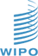 [Online video]ImageTextlink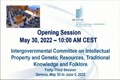 .[00:08:52].[00:09:12]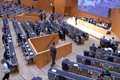 [Música][00:09:26].[00:09:30].[00:09:41]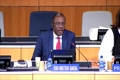 .[00:09:56]La Ley Swalt Cambio Ox, Tuts, Fochitat, Seyun, of Fayji, y Syneyd, señores bienvenidos a la 4xima tercera, sesión, primero quiero fé elegir.[00:10:11]Quiero agradecer a la señora Presidenta, por haber sido elegido y a los dos Vicepresidentes, quiero agradecer el trabajo preparatorio realizado por la presidenta que.[00:10:25]Y las contribuciones valiosas dos Vicepresidentes, señor Yucayedes, y señor Jones Seluky, quisiera también dar las gracias a un por preparación y la orientación de los coordinadores.[00:10:39]De grupo y de todos los estados miembros Como recordarán en octubre de 2021 la Asamblea General acordó renovar el mandato.[00:10:54]La FIGE, de la ONPI para el periodo 20223 y de acuerdo con el programa.[00:11:08]Se llegó un acuerdo sobre este programa y se pensó en dedicar dos sesiones a los recursos que tenía genéticos en 2022, se celebrando sesiones sobre los conocimientos tradicionales.[00:11:23]En las expresiones culturales, en 2022 y también dos sesiones sobre el mismo tema en 2022, recordarán.[00:11:37]Que en la sesión no 42 segunda se acordó convocar un grupo expertosado, que sobre recursos genéticos, los percisos se han reunido de hecho ayer y tuvieron un debate sumamente.[00:11:50]Fructifero, queremos dar las gracias a los expertos que han demostrado tanto talento y han hecho su experiencia y dar las gracias al Sr. Potkkul, Presidente del grupo.[00:12:05]O, de trabajo adóca que reseñara al CIG sobre la reunión que celebraron ayer, esperamos que los delegados y observadores se beneficien de los.[00:12:20]Debate del grupo de expertos a doca quiero recordarles que esta es la segunda sesión de se dije según el mandato renovado es la última[00:12:35]La sensión que se centra en recursos genéticos, recordamos que los delegados de la sesión con el gésimo II del CIG debatieron distintas opciones.[00:12:49]Y perspectivas a que se reflejan en el documento consolidado, relacionado con la propia intelectual y los recursos genéticos y el texto revisado el texto consolido revisado[00:13:04]Se presentan de esta sesión en tanto que documentos 43/4 y creo que queda mucho trabajo por parte de los negociadores para poder llevarlo.[00:13:19]Generar una mayor convergencia en torno a los temas pendientes y según se menciona en el mandato, el Presidente del texto es un proyecto de instrumento jurídico internacional.[00:13:33]La relativa procidente actual de los recursos genéticos se presenta en tanto que documentos oficioso, documento 43 /[00:13:47]5, el nuevo mandato de 65 delegadosa solicita a la Secretaría que continúe actualizando los estudios y otros materiales relacionados con las acciones.[00:14:02]Actividades sobre bases de datos y sobre los regímenes de divulgación relacionados con recursos genéticos y los reconocimientos adicionales asociados para poder identificar cualquier difícil.[00:14:16]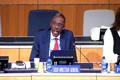 Esos informes se han labrado tanto que documentos, 43 barras 6 y 43 barras 7 quisiera ahora[00:14:31]Es pedir a los Estados Miembros que muestren sentido práctico y flexibilidad, como digo, flexibilidad y carácter pragmático, insto a todos los Estados Miembros a que realicen esfuerzos y que hagan.[00:14:46]Lo posible con un espíritu de avenencia, de modo, aunque este punto ya pendiente larga data pueda ser concluido con éxito, quisiera también dar las gracias.[00:15:01]Gracias a las numerosas contribuciones facilitadas por los expertos de pueblos indígenas y mujeres locales que han colaborado con este proceso y quiero reconocer también su deseo de participar tan directamente.[00:15:15]Efectivamente, eficazmente, como sea posible, y en cuanto al fondo de contribuciones voluntarias, las donaciones de Canadá y de Finlandia han contribuido a garantizar que se escucha.[00:15:30]En las voces de los pueblos indígenas y comunidades locales y yo en el presencial en la sesión 430 y cuadragesimo 4ta que tendrá lugar en septiembre.[00:15:43]El fondo conducir voluntario de la OMPI va a quedar desabastecido a finales de este año quisiera pues alentar a los estados miembros a que consulten y que dentifiquen las maneras de hacer acopio[00:15:58]Constituciones adicionales para este fondo, quisiera recordar las delegaciones la necesidad de garantizar la participación de los pueblos indígenas y comunidades locales, dentro de las negociaciones del CIG.[00:16:13]Y la importancia que tiene el fondo de contribuciones para facilitar esta participación el tema del panel de esta sesión es el siguiente[00:16:27]Igual recursos genéticos, opiniones de los jóvenes de los pueblos indígenas y comunidades locales, fin de la cita. En este contexto quiero dar la bienvenida.[00:16:41]A la señora Jéssica Vega Ocega de México, que se co Presidenta del Global Juz, Indiy Jones Caucouss, Sr. Aeron Johnson, de EEUU de América, que es especialista en Protección.[00:16:54]La acción de los derechos conferidos por los tratados en el departamento de derechos de los tratados hay asuntos gubernamentales de las tribus tribus la libre, y el señor Assla, Caholberg, Sampide Finlandia, que es vicepresidente.[00:17:09]Del Consejo Sami, en representación de la finnilla, Sammy Central organization, hablando de pueblos indígenas y comunidades locales, jóvenes de estos.[00:17:22]Los grupos quiero recordar el precio de fotografía para pueblos indígenas y comunidades locales, jóvenes de comer locales, organizados tradicionalmente.[00:17:37]El tema era el cambio climático y la acción climática y la madre tierra a través de nuestro prisma el premio fotográfico alienta a los jóvenes de comunidad local es.[00:17:50]Y por lo indígenas que se expresen en cuanto al cambio climático y la acción climática, y así puede familiarizarse a las personas con como los derechos de autor.[00:18:03]Pueden también proteger lo que se expresan estas fotografías y estas fotografías están en la entrada del nuevo edificio, ahí expuestas les aliento a todos, los delegados a todos Uds.[00:18:16]A que visiten esta exposición durante esta semana, distinguidos delegados, puedo pensar en al menos tres razones por las cuales tenemos que avanzar en el CIG.[00:18:30]Primero tenemos una administración relativamente nueva que tiene que centrarse en comunidades que no reciben la vida atención en el sistema propiedad intelectual[00:18:45]Creo que el cedijo está ayudando claramente a cumplir esta misión segundo distinguidos delegados no cabe duda en que[00:19:00]Hay una situación epidemiológica mejorada, y por ello esperamos que así se van a intensificar y las balas sinergillas en las negociaciones del CIG, en tercer lugar.[00:19:14]Intinguidos delegados contamos con una nueva presidencia y una nueva mesa del CIG, de hecho, es la primera vez que contamos con una presidenta después.[00:19:28]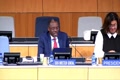 Después de 22 años de existencia del CEIG, esperamos que este sea un signo de una renovada atención y unos esfuerzos intensificados.[00:19:42]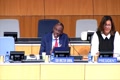 Para crear historia en las próximas semanas meses y en los próximos años, muchas gracias por su atención y ahora volvemos a nuestro[00:19:55]Por orden del día, el siguiente punto del orden del día queda pues abierto gracias, bien, veo que es la[00:20:10]Lobaquia ha solicitado el uso de la palabra, hablando en nombre de los estados bálticos y los estados centro europeos Gracias señor Director General.[00:20:25]Junto con la palabra hay aquí el presenta la siguiente declaración en nombre del grupo de los estados bálticos y el estado del centro y este europeo os condenamos en los términos más firmes.[00:20:39]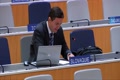 La agresión de Rusia, de Ucrania, y viola así Rusia, las normas internacionales, sobre todo la Carta de Naciones Unidas y obligaciones, que se derivan de la legislación.[00:20:54]Acción internacional humanitaria y estamos a Rusia a que acabe inmediatamente con estas acciones militares que prescinda de toda violencia contra mujeres niños.[00:21:08]Y ancianos y que respete la integridad y soberanía, tanto obstantemente de Ucrania, quisiéramos expresar nuestra plena solidaridad con Ucrania y con el pueblo de Ucrania.[00:21:21]Siendo testigo de una agresión de Rusia que destruye capacidades institucionales e infraestructuras, y que afecta también el ámbito de propia intelectual y afecta la investigación de desarrollo en Ucrania a este respeto.[00:21:36]Pero lamentamos que uno de los bancos genéticos más grandes que está en Harco ha sido profundamente dañado durante la guerra, a principio de los noventa, el programa científico de técnico, sobre el recurso fino genéticos, fue lanzado.[00:21:49]En tanto que iniciativa de la academia de Ciencias agrícolas de Ucran y se creó el banco genético de Ucrania con científicos de reynombre de Ucrania.[00:22:04]Esta institución es una base sólida para trabajar con algunos fenos teméticos y ha mantenido más de 160 ̳000 valiedades de plantas, semillas o cultivos agrícolas en todo el mundo, con algunas miestas que se consideran de especies exoes.[00:22:19]Y como tratamos el tema de recursos genéticos, esta es makes y vamos a literar que este detrimento en los recursos fitogeréticos de Ucrania no puede ser justificado y impide que tengan los fondos europeos los recursos.[00:22:33]El sector genético es necesario, por ello, se necesita un apoyo técnico para el banco genético de Ucrania gracias al distinguido delegado de Eslovaquia que habla en nombre.[00:22:48]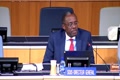 De los estados centros europeos y los estados bálticos tienen la palabra Alemania, que hablan nombre del grupo B.[00:23:02]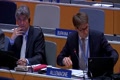 Gracias, realizó mi declaración del grupo, al grupo de expresar su lidiedad con Ucrania y respalda la soberanía integridad, territorial o de Ucrania dentro de sus fronteras o reconociese internacional.[00:23:17]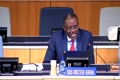 Finalmente el grupo B condena al Bassi y le interrumpe, se interrumpe, no sé por qué el interrumper Presidente, el grupo b condena a la invasión de Rusia, al que vio la legislación internacional se interrumpe.[00:23:31]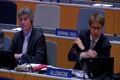 Siento interrumpirle punto de orden el distinguido delegado de la Federación de Rusia ha presentado un punto de orden.[00:23:46]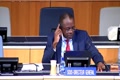 Muchas gracias señor presidente y quiero señor su atención, he hecho todo lo posible para que[00:23:58]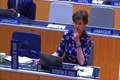 Pudiera ser tenida en cuenta y quería pues a manifestar uno a punto de orden[00:24:12]Muchas gracias señor Presidente.[00:24:25]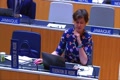 Parece que hay algo que impide a la Federación de Rusia, tomar la palabra, he hecho todo lo posible para señalar su atención, que quiero presentar una emoción de[00:24:40]El procedimiento, la Federación de Rusia toma la palabra en virtud del artículo 14 del Reglamento de la OMPI quiero señalar su atención el hecho.[00:24:54]De que el reglamento pide al presidente que pida los delegados que vuelvan al orden[00:25:07]Ya que las cuestiones que han sido mencionado tienen que ver con el tema de este grupo recordamos[00:25:22]Que todas estas cuestiones que no están relacionadas con el tema este grupo y las declaraciones contra rusia consideré una amenaza para la eficacia la reputación de la OMPI[00:25:32]Aun Bey es una organización independiente y especializada un organismo especializado de naciones unidas cuestiones de guerra y paz no recaen el mandato de la OMPI[00:25:47]En ese ámbito, señor Presidente, deseo pedirle que sea abstenga de politizar este grupo y politizar los trabajos a todos.[00:26:01]Gracias a la distinguida delegación de la Federación de Rusia y observó simplemente que las solicitudes de palabra[00:26:14]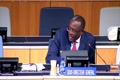 Constan el punto abierto del inicio de la sesión, así que doy la palabra, Alemania al nombre del grupo, muchas gracias empezaré de nuevo y.[00:26:29]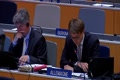 La generación en nombre del grupo BED-E expresa sobredirá con Ucrania y respalda la soberanía y la integridad territorial de Ucrania dentro de sus fronteras reconocías internacionalmente.[00:26:44]El grupo de condena la invasión de Ucrania por parte de Rusia, que violeta, viola el derecho internacional, e impiden nuestros colegas o cranianos poder participar plenamente en esta reunión, el grupo B, junto con todo nuestro socio.[00:26:56]El curioso permanece unido y condena este ataque sin precedentes de Rusia, sobre Ucrania, facilitado por Belarrusia como una clara violación del derecho internacional y la Carta de Naciones Unidas.[00:27:11]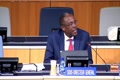 Sigo del legado de Alemania, hablando en nombre del grupo, B tiene la palabra Francia, gracias al señor Subditor General, gracias por darme la palabra a esta declaración, se realiza.[00:27:26]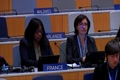 En calidad de Presidencia de la Unión Europea, en nombre de la Unión Europea, y sus veintisiete Estados miembros son la Unión Europea y sus estados miembros respaldan la declaración realizada.[00:27:40]Las ciudades son por los grupos, son Bey y Cipsa, la Unión Europea, Estados miembros, quieren recordar a su plena solidaridad con Ucrania y con el pueblo.[00:27:54]De Ucrania, como hemos dicho anteriormente, la condena firmemente la agresión no provocada injustificada de Rusia contra Ucrania, y exige que Rusia, cese inmediatamente sus acciones bélicas.[00:28:04]En un cránico que respete plenamente la integridad territorial, soberanía y la independencia de Ucrania, además, a la Unión Europea condena firmemente el hecho de que ahora está.[00:28:19]Estamos debatiendo sobre la comunidad de intelectos recursos genéticos, en el seno de la Oompy, como indicó, hace unos instantes, el grupo de ceps, el banco nacional de genes.[00:28:32]En los años de Ucrania uno de los más importantes del mundo se ha visto dañado por la agresión de Rusia. Gracias a la distinguida delegación de Francia tiene las palabras.[00:28:47]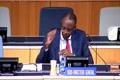 Muchas gracias al señor Subdicto General respaldamos las declaraciones realizadas por el CEVI el grupo B y la UE.[00:29:02]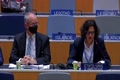 Condenando la invasión de un cráneo por parte de Rusia, y con la ayuda de Belarús y reiteramos la declaración realizada en la 425 segunda sección respecto a la guerra en Ucrania, esta clase tiene que ver con el trabajo de este tema.[00:29:16]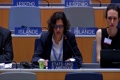 El comité y de la OMPI, en general, la OMPI es un organismo especializado, con un mandato específico, pero también es parte de la familia de Naciones Unidas y no podemos quedarnos silenciosos, si no lo haremos mientras con esto.[00:29:31]Viola claramente la Carta de Naciones Unidas en detrimento catastrófico de otro Estado miembro, el ataque ilegal de Rusia, sobre Ucrania, ha sido no provocado y[00:29:44]Ha lanzado de manera unilateral, una guerra premeditada que ya ha llevado a una pérdida que la astrófica de vida seguirá causando sufrimiento y unas pérdidas catastróficas medidas, las alfuerzas.[00:29:58]En el caso de Ucrania está, de Rusia están teniendo por objetivo claramente la evolución civil, eso lleva a la muerte y la destrucción, todo el mundo debe hacer que sea responsable.[00:30:12]Hablé o que asuma responsabilidad en Rusia, en el uso de la fuerza, pedimos que cese el uso de la fuerza y que se retire inmediatamente que retire todas sus fuerzas militares del mundo.[00:30:26]Territor de Ucrania, dentro de sus fronteras, reconocías internacionalmente, nada puede compararse ni compensar la pérdida de vida es inocentes, sufrimiento que está llevando al pueblo de Ucrania, en la hompita me están preocupados.[00:30:40]Por el impacto, las acciones sobre el sistema de propiedad intelectual internacional, eso incluido el tema que debatimos en este comité y la participación de nuestros colegas de Ucrania al mismo.[00:30:55]Al tiempo aplaudimos la resistencia de los institutos, de propiedad intelectual de Ucrania, que sigo operando la inversión de Rusia y sus daños colaterales socavan la capacidad de la UNPI.[00:31:09]De impulsar unos sistemas de propiedad intelectual que promuevan la creatividad, ampar un futuro más sostenible, sin acciones correctivas, que se adopten en la OMPI, estamos sumamente preocupados respecto a la eficaz.[00:31:24]La historia de la OMPI de cara al futuro para poder avanzar en su misión gracias a la distinguida delegación de Estados Unidos, tiene la palabra distinta delegación del Reino Unido.[00:31:38]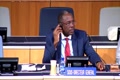 Gracias señor presidente, gracias por el uso de la palabra, el Reino Unido, el fallo de declaración, realizada por Alemania del grupo que quiero recordar también.[00:31:53]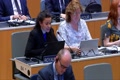 Nuestra declaración condenando la invasión de Rusia en la última sesión, la agresión de Rusia sigue afectando los conocimientos tradicionales.[00:32:06]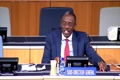 Do siento distinguida delegación del Reino Unido, un punto de orden en que ha sido manifestado por la Federación de Rusia.[00:32:21]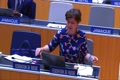 Su presidente, por darme nuevo la palabra respecto a un punto que quiero presentar, estoy al orden del día: desgraciadamente, me veo obligada a constatar.[00:32:34]Que en las delegaciones no han tenido cuenta de la emoción de orden anterior instamos a los países a que conserven un diálogo constructivo y que demuestras de[00:32:48]Es buena voluntad y que eviten toda propaganda en el seno de la OTRAN, la nueva tendencia suscita mucho en que tú por nuestra parte.[00:33:03]Y las delegaciones sin reflexionar a dos veces utilizan la tribuna de la UNPI.[00:33:18]Para promulgar ideas de propaganda y eso se hace en un vacío absoluto y se intén en cuenta la realidad de los hechos.[00:33:32]Vemos que existe actualmente una tendencia a utilizar esta tecnología.[00:33:46]La tendencia para no dar las palabras delegaciones que defiende lo que está produciendo en realidad. Vemos que en muchos países.[00:34:00]El ministerio de Asuntos extranjeros se ha transformado en un ministerio de las mentiras y es difícil utilizar la tribuna[00:34:11]De un organismo especializado en Naciones Unidas para hacer valer unas observaciones que son meramente políticas, gracias a Zhinger, Stein Whinkington, Delykinsnop.[00:34:25]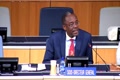 Gracias a la distinguida delegada de la Federación de Rusia, recuerdo que estamos en el punto 1 del orden del día que es la apertura de la sesión y las delegaciones han solicitado el legal declaraciones en este país.[00:34:40]Un punto del orden del día, así que voy a volver ahora al Reino Unido, para que prosiga con su declaración Gracias por darme de nuevo la palabra, voy a empezarle el Victor.[00:34:54]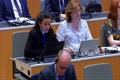 Y el Reino Unido respalda la declaración de Alemania en nombre de la Unión Europea, del grupo AMBE y quisiéramos condenar la invasión de Rusia, la versión de Ucrania por parte de Rusia como hicimos la última vez.[00:35:09]Es necesario proteger los recursos genéticos, hay conocimientos tradicionales de Rusia, en virtud del mandato este comité pedimos a Rusia, que retira esta otra, y que respete la territorialidad, la integridad territorial de Ud.[00:35:23]En Ucrania, de acuerdo con la Carta de Naciones Unidas Gracias, Vicepresidente delegada de Reino Unido, tiene la palabra, la distinguida delegación de Canadá, el Borencouges, muy buenos días, colegas, y muchísimas gracias señor.[00:35:37]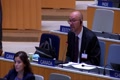 Director General junto a nosotros son y nos unimos a las declaraciones el de condena a la invasión de rusia de ucrania somos conscientes de los resultados cadastróficos que estos[00:35:50]Está causando para Ucrania, esto ha ido más allá de las fronteras de Ucrania, ha tenido una accidencia en el comercio internacional y en las relaciones comerciales de otros países.[00:36:04]Y esto es un ataque a los derechos humanos, a la Carta de Naciones Unidas y a la base de nuestro sistema internacional, estamos aquí porque creemos que las leyes.[00:36:17]De esta amparaba beneficiar a todos los países y las estabilidades, lo que nos permite concentrarnos en nuestro trabajo a quien la OMPI y en nuestra colaboración por eso seguimos condenando a Rusia.[00:36:32]Por estas violaciones al Derecho internacional y a la Carta de Naciones Unidas, pedimos a Rusia que detenga inmediatamente esos ataques de Ucrania que retiren sus tropas del territorio.[00:36:45]Voz de los medios diplomáticos para resolver sus diferencias y las hay muchísimas gracias a Canadá la delegación de[00:36:59]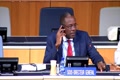 .[00:37:13]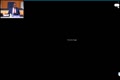 Vamos a tratar la situación que empera actualmente en Ucrania, nuestra postura es clara la soberanía y la integridad territorial de todos los países deberían respecto.[00:37:26]Estas según los principios de Naciones Unidas que deben respetarse cabalmente, tenemos que recurrir a todos los recursos para resolver la crisis.[00:37:38]En Ucrania, la confrontación no va en interés de ninguna de las partes, y ahora debemos desescalar la situación antes de que esto llegue a un punto de no retorno, los organismos internacionales.[00:37:53]Concluyendo la bompe y debería tomar medidas para darle prioridad a las medidas pacíficas, de diplomacia todo lo tendente a evitar la escalada de la.[00:38:08]La agresión y la confrontación en la crisis de Ucrania es la.[00:38:22]Algo que concierne la paz y la seguridad internacional, la OMPI no es el foro consagrado para tratar estos temas.[00:38:30]Debemos en nuestros debates seguir el mandato y la misión de la OMPI y quizá deberíamos apartarnos de incluir puntos contenciosos y limitarnos[00:38:43]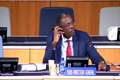 Al programa y orden del día que tenemos para esta reunión gracias gracias a la delegación de China tiene la palabra a la delegación de Japón[00:38:58].[00:39:11]La declaración que hiciera Alemania en nombre del grupo, queremos defender los principios que subyacen al orden internacional y sobre todo lo que.[00:39:25]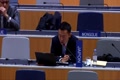 En esto, afecta la propiedad intelectual y el mandato de la aunque, por lo tanto, apoyamos el que se condene la intervención de Rusia en Ucrania y que se le pide a su retiro.[00:39:39]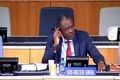 .[00:39:54]Me pueden oír bien pregunta es señor presidente ucrania agradece la postura del[00:40:08]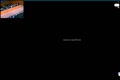 El FIG reunido actualmente para tratar los recursos genéticos conocimientos adicionales y folklore insistimos en la importancia[00:40:23]Este comité para llegar a un consenso sobre todo una serie de puntos y ahora continuares[00:40:37]Está labor y este trabajo del CIG, como si no hubiera pasado nada, es imposible en Ucrania, ha sufrido un ataque no provocado y[00:40:46]Es sin precedentes una invasión y en varios organismos de Naciones Unidas, y veo que la OMPI también han pedido ese país.[00:41:00]Detengan lo han condenado y por las agresiones que hemos recibido incluso miembros de este comité, pedimos que esa respeto.[00:41:13]De la integridad territorial de Ucrania, su independencia dentro de sus fronteras reconocidas internacionalmente.[00:41:27]Nuevas más destrucción de las estructuras del territorio de Ucrania las agresiones han hecho con bombas, misiles, cohetes contra[00:41:41]Infraestructuras civiles, iglesias, teatros, museos, escuelas[00:41:55]Los museos reconocidos, incluso los reconocidos por la Unesco, como parte[00:42:10]De Del legado de la humanidad y otros, otras pruebas de infraestructuras han sido destruidos, tras 3 meses de agresión más de 3.[00:42:23]Cientos puntos y edificios esenciales del delegado cultural de Ucrania se han destruido con la intervención muchos de ellos reconocidos por la UNESCO como legado cultural[00:42:37]De la humanidad, la supresión del uso del idioma un craniano, el secuestro de obras de[00:42:52]Ucrania en las zonas invadidas y ocupadas son actos repetidos de agresión contra Ucrania y sabemos que esto tiene un efecto.[00:43:06]Que va el detrimento de la propiedad intelectual general, no solo de eucrania y agradecemos la respuesta unida del mundo entero contra esta agresión y estos actos[00:43:21]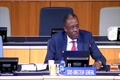 Gracias señor Director General adjunto la delegación de suiza quisiera recordar[00:43:36]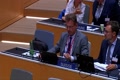 Su intervención que hiciera sobre la guerra de Ucrania en la última sesión de CIG, el 28 de febrero de 2022, pedimos a Rusia que[00:43:51]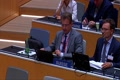 Tome medidas para desescalar la agresión y que retire inmediatamente sus tropas del territorio de ucrania gracias gracias a la delegación de suiza le doy la palabra ahora a la[00:44:05]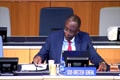 Australia, la Australia, la Australia, la Australia, la suberanía y la integridad.[00:44:20]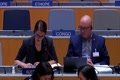 La historia de Ucrania condena en los términos más ásperos, la ocupación, la agresión y la intervención militar de Rusia en[00:44:33]El territorio de ucrania y pedimos que se vuelva al derecho y al imperio de la ley y que rusia retir sus tropas inmediatamente de ucrania[00:44:46]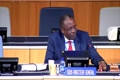 Gracias a la República de Corea, tiene una palabra, gracias señor Presidente, quisiéramos hacer nuestra la delegación ha hecho por diferentes oradores que nos han precedido sobre la condena a la invasión.[00:44:58]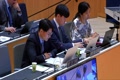 Es una violación del derecho internacional y los principios de la Carta de las Naciones Unidas, el uso de la fuerza y las.[00:45:13]Víctimas innumerables que se han hecho hasta ahora, es algo que no podemos condenar, estamos a favor de la independencia y el respeto al territorio dentro de las fronteras internacionalmente reconocidas.[00:45:24]Gracias gracias a la República de Corea, tiene la palabra la distinguida delegación de la República Islámica de Irán, gracias al señor Director General.[00:45:39]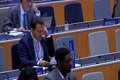 Junto a la Oompicci es un organismo especializado en Naciones Unidas, es el Foro Global para la propia Intelec.[00:45:52]Actual, y la cooperación internacional dentro de ese marco debe ocuparse de formar un sistema internacional adecuado para el intercambio de ayuda.[00:46:03]No opiniones en materia de imporpedad intelectual y nosotros sostenemos que esta organización no es la plataforma adecuada para plantear cuestiones de naturaleza política.[00:46:16]Y las alegaciones de ver respetar los principios y las normas fundamentales de la OMPI en sus intervenciones debe respetar su mandato estrictamente y evitar todo tema contención.[00:46:28]El precioso que pueda poner en riesgo su misión y afecté sus posibilidades de alcanzar sus objetivos y llevar a bien su mandato, gracias.[00:46:42]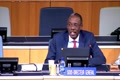 Gracias a la delegación de la República Islámica de Irán, ahora le doy la palabra, la distinguida delegación de Nueva Zelanda, que va a intervenir en línea.[00:46:53].[00:47:08]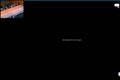 Nosotros estamos con la práctica totalidad de la comunidad internacional que condena la intervención y la agresión de rusia en ucrania[00:47:21]Ucrania debe poder beneficiarse de la estabilidad política social y militar el uso de la fuerza para modificar fronteras[00:47:33]Contrario totalmente al estado de derecho internacional nosotros apoyamos a la comunidad internacional que ha aplicado sanciones para contener la invasión de ucrania[00:47:46]Y se pide al gobierno ya el pueblo de rusia que den un paso atrás en esta agresión e invasión de[00:48:01]Ucrania gracias a la distinguida delegación de Nueva Zelanda, tiene la palabra, la distinguida delegación de la Federación de Rusia.[00:48:15]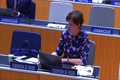 Señor presidente, señor Tapmann, voy a intervenir sobre dos aspectos.[00:48:30]Del punto de orden emoción de orden en los que hiciéramos consultar al[00:48:43]El asesor jurídico de la OMPI, que nos diga si es adecuado en primer lugar, en las intervenciones el contenido de las intervenciones que hemos escuchado en esta sesión de apertura, de.[00:48:56]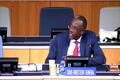 Gracias a la de la delegación la federación de rusia usted ha pedido que el asesor jurídico nos[00:49:10]Aclare si es correcto atender aquí a las expresiones de condena a rusia sobre esto me ha dicho que tenía dos puntos tiene[00:49:24]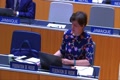 Es otra cosa que plantearnos muchas gracias señor.[00:49:36]Yo no he escuchado la versión inglesa de lo que he dicho pero creo que ha habido un error de transmisión dije que iba a intervenir por dos observaciones que[00:49:46]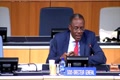 Planteado mi delegación la federación de rusia sobre el procedimiento en curso y para eso pido la asesoría legal de laompy gracias gracias[00:50:01]Vamos a pedir al asesor jurídico que venga a explicar más adelante, pero puedo recordarles que.[00:50:14]Que hemos hecho corresponde al proyecto del orden del día el primer punto es la apertura de la sesión y como lo hemos hecho en todas las reuniones cuando hay solicitudes previas.[00:50:22]De intervención, de las delegaciones y grupos de delegaciones antes de la apertura para que se les conceda la palabra, eso es lo que hemos hecho aquí es lo que se hace.[00:50:37]Se hace tradicionalmente, pero desde luego seguiremos su pedido, y pediremos la opinión del asesor jurídico que vendrá más adelante, a veces tanto le doy la palabra a la distinguida delegación de Venezuela, por favor, ese.[00:50:48]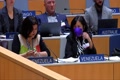 El su Director General, bueno siendo que es la primera vez que intervenimos queremos felicitar a nuestra Presidenta, desearle el mejor de los éxitos y garantizarle todo el apoyo en nuestra delegación, con place ver a alguien del grupo latinoamericano del Caribe, presidiendo nuestros debates.[00:51:03]Queremos hacer un llamado a la reflexión quisiéramos recordar el carácter técnico de esta reunión y lo complejo de la agenda que tenemos por delante[00:51:18]Este no es el foro adecuado para abordar los temas que algunas delegaciones han traído a la palestra entonces ya llevamos más de media hora en esto yo creo que los sensatos sería ya todos conocemos las posesiones de las delegaciones que han intervenido los[00:51:28]La foto sería retomar el curso de esta reunión, muchísimas gracias. Muchísimas gracias a la distinguida delegación de Venezuela.[00:51:43]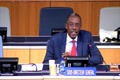 No tengo más pedidos de palabra por ahora, sí que señor Presidente, el micrófono y le cogió ya el punto 2 aprobación del orden del día de la reunión.[00:51:57]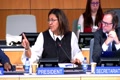 Muchísimas gracias señor Director General apunto del nuevo pide la palabra la Federación de Rusia por favor[00:52:11]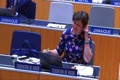 .[00:52:23]Quisiera señalar a su atención que mi delegación se ve obligada a hacer uso de la palabra en virtud del derecho de respuesta en vista de[00:52:38]todas las intervenciones que hemos escuchado hasta ahora. Gracias por darme la palabra, las observaciones que han expuesto las distintas delegaciones no corresponden a la realidad[00:52:51]de los hechos ni a las actividades de este grupo intergubernamental que debe ocuparse de los recursos[00:53:04]genéticos, los conocimientos tradicionales y el folclore. Van más allá del mandato de la Organización Mundial de la Propiedad Intelectual en calidad de organismo especializado de Naciones Unidas.  Les pedimos que, de aquí en adelante, se abstengan de politizar las deliberaciones.[00:53:18]Estamos profundamente preocupados por esta nueva tendencia a librar una guerra de información que no sólo deja de lado la situación real, sino que distorsiona e incluso sustituye la realidad,[00:53:33]En lugar de la verdad, ahora hay un intenso flujo de spam informativo e ideológico.[00:53:46]Rusia lleva adelante una acción militar especial en defensa de sus propios intereses.[00:54:01]y de su propia seguridad en el marco del mandato del Consejo de Seguridad de las Naciones Unidas [00:54:13]La operación pretende poner fin a las acciones ilegales, el terror y el genocidio contra la población.[00:54:28]Entonces, actualmente, niños, mujeres, ancianos perecen como resultado de estos actos.[00:54:42]Aquí estamos en una sala muy cómoda y parece que simplemente estemos haciendo discursos falsos[00:54:53]Estos actos especiales de Rusia en Ucrania no tienen por objeto provocar una crisis[00:55:04]ni una escasez de alimentos en el mundo entero. Por parte nuestra estamos sufriendo sanciones económicas, se nos ha bloqueado totalmente el sistema financiero.[00:55:19]Se nos impide responder a nuestras obligaciones ante nuestra población y se nos limitan nuestras actividades económicas en todo sentido.[00:55:34]Esto ha acarreado condiciones muy desfavorables en nuestra relación con todos los países del mundo.[00:55:49]Y vemos que en algunos emprenden acciones que no corresponden al derecho mismo.[00:55:59]Tengo por origen el oeste de Ucrania y veo[00:56:13]claramente que las declaraciones que escucho aquí no corresponden a la realidad, que desconocen totalmente lo que allí ocurre, van en contra de la cooperación internacional y[00:56:25]aquí deberíamos respetar nuestras obligaciones de nuestro mandato en la OMPI[00:56:39]y debemos garantizar las condiciones que permitan y fomenten la innovación y la creatividad, la Federación de Rusia está dispuesta a[00:56:49]actuar de manera constructiva, colaborar con nuestros socios y esperamos que nuestros colegas actúen de la misma forma, estamos dispuestos a trabajar como digo, en el orden del día acordado,[00:57:03]en el marco del mandato de nuestra organización con todos los grupos geográficos representados aquí para poder desembocar en resultados positivos en el comité muchas gracias.[00:57:16]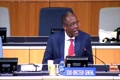 Gracias a la delegación de la Federación rusa no hay más pedidos de palabra bajo el punto uno del orden del día y así.[00:57:30]Se determina la apertura de la sesión y pasamos al segundo punto que presidirá en nuestra presidenta á partir de ahora aprobacion del orden del día[00:57:43]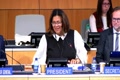 Muchísimas gracias al Director General adjunto por sus amables palabras y por haber inaugurado esta sesión del ceje[00:57:56].[00:58:09].[00:58:24]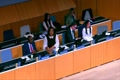 .[00:58:37]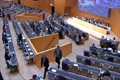 .[00:58:52].[00:59:09]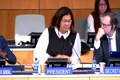 Y muy bien distinguidos delegados, o sea señor. Hay noles usted de este instante, cuando no es San Ferrerizo.[00:59:21]La Federación de Rusia piden nuevo la palabra pero que tiene su más carta levantada gracias a la Presidenta que queremos felicitarla por su designación.[00:59:36]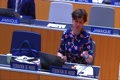 Refunión la Presidencia de esta sesión del CIG, desde luego, esperamos progresar mucho en el curso de esta sesión, puede contar con nuestra colaboración.[00:59:51]Todo mucho tener que hacer uso de la palabra para mencionar un aspecto técnico, pero ante mi capital me dicen que la interpretación de mi intervención ha habido.[01:00:06]Contradicciones en la versión inglesa y eso constituye la base para la interpretación a los otros idiomas quisiera saber si es posible hacer disto de los[01:00:20]Tribuir nuestra declaración por escrito.[01:00:34]Para qué como me lo dicen mis colegas, puesto que yo no estaba escuchando la versión inglesa[01:00:43]Quiero decirles que se me comunica que no ha habido una interpretación correcta de mis palabras.[01:00:53]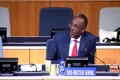 Muchísimas gracias a la delegación de la Federación Rugbulsa quiero asegurarle, como lo hago a todas las delegaciones que todas las declaraciones que se han pronunciado esta mañana en el contexto de la Perú.[01:01:04]La cultura de la sesión van a constar expresis verbis en el informe, el informe cuando esté terminado será remitido a todas las delegaciones, las intervenciones.[01:01:19]Las acciones de cada delegación se enviarán primero, a quienes las han pronunciado para que las corrijan, para que confirmen que están consignadas correctamente y esto se hará con la de la delgaz.[01:01:34]También muy bien muchas gracias distinguidos delegados son ya casi las once en primer lugar quiero darle las gracias a todos por su apoyo[01:01:48]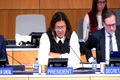 Mi dominación y designación luego a la presidencia del comité intergubernamental y les agradezco su futuro.[01:02:02]Por un apoyo asistencia, desde luego, agradezco al Director General, adjunto que abrió nuestra sesión al Director General de la.[01:02:13]Oompe a representante de Secretaría y a toda la división del CG de la OPI y.[01:02:27]Y por favor yo les pediría a todos un aplauso para el Director General adjunto y acto la secretaría por todo lo que han hecho por nosotros en preparación para esta reunión[01:02:42]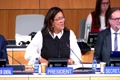 Y que harán durante nuestra reunión también esta semana y lugar de algo que siempre hemos hecho en esta reunión de la cocosa y si pudiéramos o todos[01:02:55]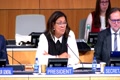 Dar un minuto de silencio para reconocer la presencia de nuestro creador que estará presente en nuestras deliberaciones de hoy así que les solicitó.[01:03:10]Que respetemos un minuto de silencio, gracias.[01:03:23].[01:03:31]De reconocer ante los colegas, el placer de trabajar con.[01:03:46]El señor Eukalides, los Vicepresidentes con los que tengo el agrado de trabajar, también vamos a trabajar con todos Uds. hemos tenido mucho apoyo para mí.[01:03:57]Para este procedimiento, y espero que tengamos una estrecha relación de trabajo que será en beneficio del comité intergubernamental.[01:04:11]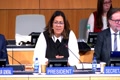 También quiero reconocer y agradecer a los coordinadores de grupos con quien sostuve consultas antes de esta sesión su apoyo y orientaciones constructivas, es algo[01:04:22]Agradezco mucho y espero que como grupo podamos avanzar y podamos construir una atmósfera de solidaridad y de[01:04:37]Y llegó constructiva igualmente vamos hasta toda la semana aquí aunque algunas delegaciones han anunciado que se tendrán que a los enterantes pero les pedí de que todos nos dejemos llevar[01:04:50]Por la razón por la que fue creado y convocado, el ZGI es una responsabilidad que se ha puesto en los hombros de cada uno de nosotros, y un tema creado.[01:05:04]Tenemos que atender con cuidado y que el señor Iukalides, que me cito a un ex presidente Finlandia, que.[01:05:17]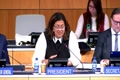 Finlandia que dijo que el reconocimiento de lo que se ha hecho en el pasado lo que nos deberá guiar para el futuro[01:05:30]Estamos aquí en la sesión 43 de FIG, pero cualquiera que está sea el número que lleve es una reunión que nos da a cada uno de nosotros un mandato que acordamos en las.[01:05:43]Hamblea general, y que por eso estamos aquí todos esta sesión del comité intergubernamental se ha organizado de forma híbrida como sesiones anteriores, recuerdo que esta sesión también se emite.[01:05:58]La web casty se reproduce en la web de la OMPI, lo que garantiza la inclusión y la más amplia participación, quiero recordar que.[01:06:12]A todos los participantes se les pide que se ciñan a los normas de procedimientos de la OMPI y que como nuestra reunión debe llevarse adelante en un ánimo de las liberaciones[01:06:25]Constructivas y solidarias donde todos debemos participar con ánimo de justicia y de decisiones en porum que se han definido aquí recuerden que es necesario[01:06:40]Otra cosa que yo pueda interrumpir a cualquier delegado que incumplan las reglas de procedimiento de la OMPI y las normas generales de buena conducta o cuyas intervenciones.[01:06:55]No tengan que ver directamente con los temas de esta sesión del CIG, esta es una sesión que busca cumplir con el nuevo mandato y en el punto 6 recursos.[01:07:09]Los genéticos trataremos las cuestiones no resueltas de los textos que tenemos como base y que busquemos las fórmulas de este texto jurídico.[01:07:23]Para aprovecharme el tiempo vamos a empezar puntualmente cada mañana a las 10 y a las 3 de cada tarde a menos que se anuncia algo al contrario.[01:07:37]Y las delegaciones y grupos que quieran reunirse en medio de las reuniones de nuestro feigi pueden hacerlo así desde luego pero nuestras sesiones del comité[01:07:50]Empezarán a tiempo, no habrá pausas oficiales para el teo, el café, pero estará servido fuera en permanencia y podrán salir en cualquier momento para tomar su té un café.[01:08:03]Y en esta sesión vamos á buscar conocer a nuevas caras, nuevos amigos solo así podemos progresar en nuestras decisiones cuando nos conozcamos mejor[01:08:17]A veces yo pronunciaré una pausa general desde luego pero la para las intervenciones venerales se le concederán tres minutos a los grupos coordinados en la unión[01:08:32]Europea el coque se indigena y las otras intervenciones podrán entregarse por escrito a la secretaría o a enviar por por[01:08:46]El gráfico a la Secretaría también a la dirección electrónica que consta en sus documentos, otra cosa que sea importante, reconocer la representación de los pueblos indígenas.[01:09:00]Y presenten de otros interesados como representantes de la industria y de la sociedad civil, y como se convido en la Asamblea General del año pasado, los informes de todas las reuniones de la Oompis.[01:09:15]Por el lado de las transcripciones automáticas de las intervenciones.[01:09:30]Y no habrá informe al final con la recopilación de las intervenciones, Macreeth decisiones acordadas en cada punto del orden del día, quedaron registradas.[01:09:44]Esta cada decisión será aprobada, con un golpe de mazo después de cada punto del orden del día, y el último día, el 3 de junio, las decisiones ya acordadas, serán observadas para.[01:09:58]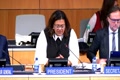 Una confirmación oficial para el CIG, el programa de esta sesión ya ha sido publicado dentro del documento WaiP, barraje, reteca, cebarra y cebarra.[01:10:12]Cuarenta y tres, el barra infa barra la ii la lista de documentos ya ha sido publicada en tanto que[01:10:27]Hice cuarenta y tres y un faddosa que es un documento de información invito al que hice a que adopte el documento[01:10:41]Uno, dos, en tanto que programa para esta sesión. Bueno, no le había dado bastante fuerte, dice la presidenta, bien a pues ahora.[01:10:56]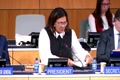 Le doy la palabra a los delegados va declaraciones iniciales empezaremos con los coordinadores de los grupos el grupo africano tiene el uso de la palabra[01:11:10]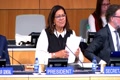 Gracias presidenta.[01:11:24]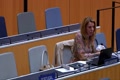 Para darle algo pafricano que comienza es también según deseo.[01:11:38]O que ángulo bien voy a volver a darle las palabras, entonces al grupo aflige y cercano[01:11:50]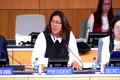 Me puede realizar su intervención a Argelia que hablará en nombre del grupo africano[01:12:05]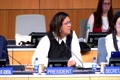 Gracias señora presidenta, en primer lugar quiero dar la aerona buena por haber sido elegida presidenta, también quiero felicitar al Sr. Yango, su Presidente saliente y también agradecer a la Secretaría.[01:12:19]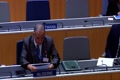 Que haya esta disposición esta documentación para nuestras tareas, el grupo africano recalca el papel importante que debía desarrollar el sistema de conocimiento el actual para prevenir la protección ilícita recurso de[01:12:34]Con seis conocimientos adicionales asociados, en esa escanencia, existe una propiedad intelectual, ha alentado a que hubieran abusos repetidos de los recursos genéticos y los conocimientos tradicional de esa sociedad.[01:12:49]Hay que recordar que el uso indebido y la protección indebida a través del registro lícito de ético propia intelectual son elementos.[01:13:04]Se ponen entre las organizaciones de ese y nos llaman a preguntarnos sobre la credibilidad del sistema de propiedad intelectual y su capacidad de proteger los intereses variados de manera equilibrada y equitativa, es lamentable también.[01:13:18]Constatar que desde que se creó el CIG en el año 2000 no ha habido ningún resultado tangible que se pueda destacar hasta la fecha, para garantizar protección equilibrio de eficaz recursos genéticos y de los conocimientos.[01:13:32]Los asociados, ellos siempre a dudas respecto a la voluntad, que tiene la cola internacional de esta hora, una mayor equidad de un mejor equilibrio en el sistema propiedad intelectual para poder garantizar la soberanía de los países y el desarrollo de sus recursos en género.[01:13:47]En este contexto, el mandato del IGC sigue siendo más pertinente que nunca debería permitir a los Estados Miembros que trabajen conjuntamente para poder acelerar la financiación de un acuerdo de un instrumento jurídico internacional.[01:14:02]La nacional permite una protección adecuar recursos genéticos conciabitaciones asociados a ellos, el grupo africano estima que un acuerdo eficaz sobre protección de recursos genéticos, requiere la participación de todos los países en la negociación.[01:14:17]Laciones del CIG, de buena fe y con espíritu de avenencia, además de quiere una voluntad política más consolidada para tratar cuestiones fundamentales que no se han solventado todavía, señora Presidenta, Europa africano reitera que el objetivo de cuál.[01:14:32]Instrumento jurídico negociado en el CIG, debe consistir en impedir la apropiación ilícita de recursos genéticos y conocimientos tradicionales asociados a través del establecimiento de una exención[01:14:46]La exigencia de divulgación de la fuente o el origen de estos activos para otorgar los citropropientes de toda esta obligación de divulgación obligatoria puede estar respaldada por otras medios complementar la facultad de protección, tras como sistema de información relativos a los recursos genéticos.[01:15:01]El nuevo instrumento, jurídico asimismo debería garantizar que se estará complementariedad con los instrumentos internacionales pertinentes en esta materia sobre todo la convención sobre la diversidad biológica y el protocolo de Nagoya[01:15:16]Sobre el acceso a los recursos genéticos, la distribución justa y equitativa de los beneficios que se derivan de su utilización, además última importante aquel instrumento deseado prevea unas sanciones adecuadas y eficaces[01:15:30]Y unos recursos para poder garantizar su aplicación cabal, eso debe incluir también la anulación de títulos de propia intelectual con la sanción del Tímerrecursoña Presidenta, por por africano, se congratula de que hace difícil.[01:15:45]Hoy haya podido retomar sus labores, en 2022, después de dos años o de interrupción debido a la pandemia, espera que las negociaciones basándose en los textos, permita hacer avanzar las labores del cómic y que aproveche también los progresos.[01:15:59]Alcanzados hasta la fecha, y a tal efecto, grupo africano considera que el texto del presidente sobre el proyecto, un instrumento jurídico internacional relativo a la sociedad intelectual, los recursos genéticos, con los cimientos tradicionales asociados a los recursos genéticos.[01:16:14]O tiene el documento WiP, 43/5, podría constituir una base posible para concluir el mandato de este ejercicio bien al, en cuanto a los recursos genéticos, el grupo respalda.[01:16:27]Finalmente, que se prosigan los debates sobre el texto al presidente y su versión enmendada, sin que yo corren detrimento de las negociaciones sobre el documento de síntesis respecto a la propia intelectual respetar recursos genécicos contenía el documento GB.[01:16:42]O hay poco 434. El grupo opina también que el CEIG debería revisar sus métodos de trabajo para poder reforzar la eficacia del trabajo entre período de sesiones, eso incluye también la creación de un equipo especial entre profesiones, de composición.[01:16:57]La unión limitada sobre recursos genéticos con un mandato más amplio, para poder examinar cuestiones esenciales pendientes y realizar recomendaciones ante el Comité para una posible apropiación, y por último, señora Presidenta del Profricano continúa abordando las negociaciones.[01:17:11]Se nos conoce y ge con el pragmatismo y con un espíritu de cooperación y respalda que se convoque una conferencia diplomática en lo antes posible para adoptar un acuerdo eficaz que garantice la protección de recursos genéticos[01:17:26]Y los conocimientos tradicionales asociados a estos recursos genéticos, de nuestras comunidades nacionales, especialmente en los de nuestros países desarrollos y deseamos que haya un gran éxito y nos sumamos a los por vosotros de más.[01:17:41]Para tal fin, muchas gracias distinguido delegado de Argelia en nombre del grupo africano invito ahora a[01:17:55]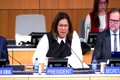 Muchas gracias señora presidenta tenemos el honor de prestar declaración nombre del grupo de asia pacífico[01:18:09]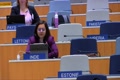 A pedirle felicita por su papel de presidenta, de este comité importante y confiamos en su liderazgo y pericia y solo impulsar el trabajo de este comité celebramos su decisión de[01:18:24]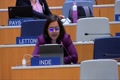 En tratar el documento 43 5, el documento oficioso que dará continuidad nuestras labores.[01:18:38]Quisiéramos también agradecer al Presidente saliente y Angoes por su liderazgo en las últimas sesiones, del CEI y sus esfuerzos continuados su compromiso para colmar lagunas y hacer de trabajo este comité.[01:18:51]Tengo resultados y le felicitamos para presentar este documento oficioso en documento 43/5. El grupo quisiera expresar.[01:19:06]El alimento a la secretaría, al Sr. Wan Glanda, y a la división por la preparación de esta reunión, como es la última vez este bionio que se va a reunir este comité.[01:19:21]Para tratar el texto sobre cursos genéticos el grupo quisiera recalcar la necesidad de acelerar nuestro trabajo para poder finalizar un acuerdo sobre un instrumento jurídico internacional, siempre juzgar el carácter.[01:19:36]Pero el resultado relacionado con la propia intelectual que garantice una protección equilibrada de los recursos genéticos, conocimientos adicionales, presiones culturales adicionales para ello, esperamos.[01:19:50]Escuchar el grupo despertó sobre recursos genéticos para encontrar una vía hacia adelante sobre distintas cuestiones técnicas, políticas, y jurídicas que tenían lagunas.[01:20:05]Entre las posturas y distintos países, favorece el debate respecto a los puntos principales, a también los objetivos y las obligaciones de divulgación y entrar en un terreno.[01:20:20]Como reunir en miembros con discientes opiniones, pero en nuestro grupo pensamos que un instrumento jurídico internacional para proteger los recursos genéticos, los principios tradicionales, eso puede llevar un equilibrio entre los intereses.[01:20:35]De los usuarios y proveedores de recursos y conocimientos y para esos miembros del grupo la conclusión de un tratado jurídico proporcionará un régimen transparente y predecible.[01:20:49]O sea, luchar contra la protección de vida de los conocimientos tradicionales y, con ello, permitirá un uso legítimo en el futuro, por ello, la mayor parte de los miembros de nuestro grupo opinan que la profesión de vida locus genética.[01:21:04]La cosa y el conocimiento, o con los mitos tradicionales asociados, pueden ser abordados adecuadamente, a través de esta opción del mecanismo para que exista un intercambio de beneficios, o la eximoción de beneficio, utilizaciones protaces de recurso basado.[01:21:19]En un consentimiento fundamentado previo y en condiciones mutuamente acordadas, aunque algunos miembros, y en otra opinión, en la mayoría de los miembros de la PG piensa que es imperativo que hacéis explora las maneras en las que.[01:21:34]Los requisitos de divulgación obligatoria, no pueden ser aplicadas de conformidad con la dificultad nacionales, lo que protegerá los recursos auténticos sus derivados y los conocimientos tradicionales.[01:21:49]La PGA espera que podamos alcanzar un terreno común para proporcionar una protección equilibrada y efectiva de los grandes cosas, eso incluye también el derecho de las comunidades.[01:22:04]Y lo local es lo que preservirá la certidumbre y la predicibilidad, hemos llegado un momento en el que metodología del CIG, aquí en adelante, tiene que ser reexaminada para poder lograr este terreno común.[01:22:18]El grupo por ello celebra la oportunidad en esta sesión de debatir cómo mejor adaptar mejor la método lo día hasta el comité, para obtener el éxito, le garantizamos el pleno apoyo de nuestra cooperación, señora Presidenta, para que sea un éxito que le cedije.[01:22:33]Y seguimos comprometidos con negociar un resultado por hacer aceptado mutuamente en esta sesión gracias a la distinguida delegación de la India en nombre de AFEG.[01:22:47]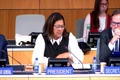 Y en la palabra la distinguida delegado, distinguido delegado de la Arcultad de Americana, en nombre del GRULAC. Muchas gracias señora Presidenta.[01:23:02]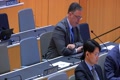 La delegación de la República Dominicana tiene el honor de tomar la palabra en representación del grupo de países de América Latina y el Caribe, en primer lugar la felicitamos por su elección como presidenta de este comité y por su trabajo realizado.[01:23:15]Y en la preparación de esta sesión saludamos igualmente la elección de los vicepresidentes del comité, aprovechamos la ecuación para agradecer también a la Secretaría de la OPI por la preparación de los documentos a hacer analizar.[01:23:29]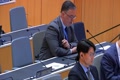 Estados, así como por las reuniones informativas organizadas, las cuales contribuyen a mejorar la comprensión sobre los temas centrales que trataremos esta semana, Señora Presidenta.[01:23:44]El GRULAC reafirma la importancia de la labor de este Comité para los países de la región, para nosotros, el Comité Intergubernamental sobre propiedad intelectual y recursos genéticos, conocimientos tradicionales y folclore, es.[01:23:58]Es uno de los más trascendentes, en particular por su estructura, que incluye la participación de los pueblos indígenas y comunidades locales, pero además por la sensibilidad y trascendencia de su objetivo.[01:24:13]A saber uno o varios instrumentos jurídicos internacionales en relación con la propiedad intelectual que aseguren la protección eficaz y equilibrada de los recursos genéticos los conocimientos tradicionales[01:24:27]Y las expresiones culturales tradicionales en este sentido, el GRULAC reitera una vez más, que considere indispensable continuar con la negociación basadas en textos y hacer un uso efectivo del tiempo.[01:24:42]Nado para las reuniones del CIG, logramadas durante el bienio, notaba los esfuerzos deben realizarse para lograr progresos al final de cada reunión el GRULAC considera que un instrumento jurídico.[01:24:55]Nacional para proteger los recursos genéticos deberá equilibrar los intereses entre los usuarios los proveedores de los recursos y el conocimiento proporcionando un régimen transparente y predecible[01:25:10]Para la protección eficaz contra la autorización indebida de los recursos genéticos Para el GRULAC igualmente, la existencia de un instrumento jurídico internacional facilitará[01:25:25]Y que el uso de los recursos genéticos, los conocimientos tradicionales y expresiones culturales y su explotación se efectúe en condiciones de transparencia y con la debida información para las personas.[01:25:39]Partes involucradas y para la sociedad en general, para el GRULAC resulta trascendentar importancia que este Comité lo hubo en el resultado ambicioso y apruebe un instrumento jurídico internacional que hacer.[01:25:53]Segure una efectiva protección de los recursos genéticos y su divulgación de origen, los conocimientos tradicionales y el folclore, culminar el proceso de negociación al interior del CIG es esencial para los titulares de los recursos.[01:26:08]Son esos genéticos y quienes obtienen beneficios de su uso, el desarrollo de medidas uniformes como la divulgación del país y origen, con el objetivo de regular, la utilización y explotación de los recursos genéticos.[01:26:23]Biológicos que son utilizados en las invenciones vinculadas a solicitudes de propiedad intelectual, son de gran interés para el GRULAC, dada la mega diversidad y multiculturalidad de los países de nuestra vida.[01:26:38]Unión, como fue señalado por nuestro colectivo en la pasada reunión, nos parece de gran relevancia, la realización de la mesa redonda de las comunidades indígenas y locales, cuyos debates y perspectivas.[01:26:53]Abonarán el mejor entendimiento de temas relacionados con la negociación, este es un punto de vital importancia para el GRULAC debido a la cantidad de pueblos indígenas dentro de la región, en tal sentido, así.[01:27:07]Tenemos sus llamados a fortalecer el financiamiento del fondo de contribuciones voluntarias, finalmente, señora Presidenta, el GRULAC deposita su confianza en la metodología de trabajo propuesta por usted como hoja de ruta para cumplir con el mandato.[01:27:22]En ese momento que nos gobierna, apoyamos la utilización del texto de Cher, como texto de referencia en las negociaciones, e instamos a que todos los Estados Miembros a todos los Estados Miembros a utilizar el tiempo para entablar debates construidos.[01:27:36]Objetivos y trabajar de manera colegiada y en un ambiente propicio para que logremos progresar hacia el objetivo de llegar a un acuerdo sobre un instrumento legal efectivo sobre cursos genéticos, cuente con el compromiso de nuestro grupo.[01:27:51]Muchas gracias al distinguido delegado de la República Dominicana en nombre del GRULAC.[01:28:06]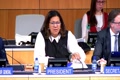 A la obra distinguida delegación de Alemania, en nombre del grupo ABI. Gracias señora presidenta.[01:28:20]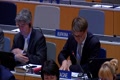 En tomo la palabra nombre del grupo B, el grupo B desea felicitarla por su elección y confiamos en que el cómité podrá progresar bajo su liderazgo o quisiéramos también expresar soluciones.[01:28:34]La Secretaría por haber organizado y preparado esta sesión El PBE desea reiterar, su firme compromiso y su firme creencia en que la protección relacionada con los ridulcos genéticos, conocimientos adicionales y expresiones cultas tradicionales.[01:28:48]Nacionales debería diseñarse de manera que respalde la innovación, la creatividad, reconozca la naturaleza importancia de estos tres temas, a esta sesión es la segunda de dos sesiones que centran en los recursos genéticos en 2022.[01:29:03]Esperamos que los Estados Miembros podrán lograr unos avances útiles y creemos que la metología de trabajo de este grupo de visa transparente incluyente para todos permitir todas las opiniones y posición Estados miembros y debiese eficaz[01:29:18]Permitirles negociaciones de propuestas de textos, el grupo está satisfecho de que formato equilibrio, me haya sido bien recibido durante la última sesión de este grupo y ya he aprendido a Estados miembros y comunidades regionales, expresado a su punto de vista y esperanzas.[01:29:32]Y que esto prosiguiera esta semana damos las gracias al grupo de expertosado, sobre los bosos genéticos, por su trabajo, y esperamos que con interés el informe, aunque depende de los Estados Miembros, decidir cómo usar el trabajo, los expertos, el informe será siendo una fuente útil información sobre los[01:29:47]El tema bajo debate, señora Presidenta, lo tuve espera participar activamente o contar con la participación activa, de las comunidades locales y pueblos indígenas, así como otras partes interesadas en nuestras labores de esta semana, reconocemos.[01:30:02]Su contribución esencial y valiosa, trabajo de este comité, el aspecto nos complace que los fondos contigo de voluntad de la Oompy para comunidades locales, indígenas acreditadas y utilizadas de nuevo con dos solicitantes recomendados.[01:30:17]En las reglas estén seguros de nuestro apoyo, queremos participar de manera constructiva, para lograr unos resultados inaceptables para todos gracias, muchas gracias al distinguido.[01:30:31]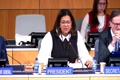 Delegadora Alemania, en nombre del grupo B invito ahora a la distinguida delegación de Eslovaquia Muchas gracias, señor presidente.[01:30:46]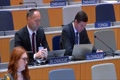 Señora Presidenta, se slovaquia habla en nombre del grupo de Europa Central y Estados Balticos, quisiéramos felicitarla por haber sido elegir a este gran[01:31:01]Es una exitosa Presidencia, creemos que bajo su pertinaz dirección y la poder los vicepresidentes, este comité avanzará considerablemente en sus labores, en todos los tres temas, recursos genéticos, conocimientos tradicionales.[01:31:15]Quisiéramos, asimismo, de las gracias a la Secretaria por haber preparado esta sesión y haber actualizado los documentos y haber organizado el grupo de expertos ad hoc donde allí esperamos con interés.[01:31:30]Para empezar, el informe del grupo de expertos ha dado el grupo de Zava nota con satisfacción que las negociaciones sustancias de la última vez han sido restauradas, también un formato hívido y hemos contado.[01:31:45]Es acordado por si estos debates en esta sesión basándonos en el segundo texto revisado del documento consolidado, relacionado con la P y los recursos genéticos del documento, 43/4.[01:31:59]Sin embargo, creemos que se debería prestar más atención al texto de la presidencia sobre el borrador de un instrumento jurídico internacional que va propiedad entre todos los recursos genéticos y tradiciones sociales, recursos genéticos.[01:32:14]Puede complementar perfectamente esta liberación, ayudarnos a avanzar con cuestiones importantes, al mismo tiempo, el grupo cés va a tomar nota positivamente, del documento oficioso preparado por el Presidente anterior de Facebook.[01:32:28]Que este documento oficioso refleja las aportaciones oficiales y oficiosas de los Estados Miembros y preparado por el antiguo Presidente, eso puede servir también tanto que fuente de referencia.[01:32:43]La coherencia y preparar nuestros debates, además, apreciamos sobre manera que se ha convocado un grupo de pueblos indígenas y comunidades locales que va a centrar el tema importante de los jóvenes.[01:32:58]Está en el ámbito de recursos genéticos y conciuticiones haciendo, haciendo en cuenta, el punto que está a los jóvenes ltópico, el tema de la juventud es importante y se ha mencionado ya en varias ocasiones, también en el día mundial, la propia intelectual recomendamos.[01:33:12]Pues, que se celebra este tipo de debates, y felicitamos a los polos indígenas y a las guunas recales y les aseguramos que vamos a partir de manera constructiva para poder lograr.[01:33:27]Lograr un resultado positivo. Muchas gracias, al distinguido delegado de la vaque, en nombre del grupo Cips, tiene una palabra, la distinta delegación de China.[01:33:42]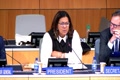 Que participará a distancia.[01:33:57]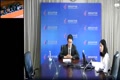 Gracias señora presidenta estimados colegas buenos días en primer lugar china desea felicitar a la presidenta[01:34:11]Por haber asumido la presidencia del Comité integrobernamental y pensamos que con su liderazgo y el de los vicepresidentes esta sesión va a lograr los resultados previstos la delegación de hechina[01:34:25]Siempre ha respaldado las labores del CIG, y esperamos que en cuanto a los recursos genéticos renacímpicos se hizo en el CIFOR Clore.[01:34:38]Es que podamos lograr resultados sustanciales y que podamos también concluir un instrumento jurídico internacional vinculante jurídicamente.[01:34:52]He realizado una buena base.[01:35:06]Y que permite acelerar nuestras negociaciones, en este documento, se mencionan artículos sumamente importantes que merecen la penamencia.[01:35:19]Y pensamos que este documento podía constituir la base de nuestros debates o incluso podría ser un texto que pudiera ser incorporado en[01:35:34]En el documento consolidado de modo que los artículos actuales se puedan ser mejorados señora presidenta esta sesión[01:35:48]Se dedica a los recursos genéticos en la última dedicada a este tema, en este bienio, la delegación de China va a adoptar una postura[01:36:01]La positiva y pragmática y va a participar en los numerosos debates entrando temas pendientes y estamos a las partes, también a que hagan un esfuerzo, para poder hacer[01:36:15]Entrarse en las cuestiones pendientes y poder colmar estas diferencias, con un esfuerzo común, de todas las partes en esta sesión de CCE.[01:36:30]Y ahí dije, podremos lograr este objetivo de concluir, acordar nuestro métocurídico internacional, la que proteja los recursos genéticos nacionales, el folclore.[01:36:44]Y que permita logros sustanciales quisiéramos colaborar con todas las partes interesadas para colmar estas lagunas existentes y avanzó[01:36:58]En estos debates en torno a distintos temas para que puedan lograrse los resultados sustanciales, muchas gracias.[01:37:12]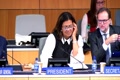 Muchas gracias a la distinguida delegación de China e invito ahora a la Unión Europea a que abuso de la palabra[01:37:25]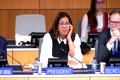 Gracias señora presidente en nombre de la Unión Europea y sus Estados miembros en primer lugar quiero felicitarle a usted por su elección de y desearle todo género de ahí sí y todos en su nuevo papel.[01:37:39]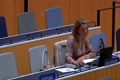 Agradecemos a Secretario igualmente por la preparación de esta sesión puso la organización de la reunión de expertos que tuvo lugar el día de ayer, muchos de los miembros de nuestro grupo, aparte[01:37:51]Y participaron en esa reunión y esperamos ver pronto el informe de esa reunión de la Presidencia, estamos esperando poder participar en el GRULAC.[01:38:06]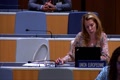 Como una mesa redonda, vamos a celebrar aquí y, desde luego, hemos revisado los documentos de la última sesión y vemos mucho valor en los cambios que podrían hacerse.[01:38:21]Estamos de acuerdo con la presidenta de que en el documento 43 cinco vemos un texto más limpio y que el ámbito de aplicación está más claro y que es una mejor base.[01:38:35]Para nuestras futuras deliberaciones en la última sesión, dimos nuestros comentarios detallados en el contexto de ese texto de la Presidencia y esperamos seguir adelante.[01:38:49]Y mejorar incluso más el texto, acogemos con buenos ojos el documento oficioso y también el texto.[01:39:03]El Presidente del CEIGE, el señor Iango, y tomamos nota de las novedades del texto que no hemos tenido tiempo de examinarlo en todos los detalles, antes de venir a esta reunión esperamos.[01:39:15]Poderlo, debatir a través de comentarios, sustantivos y constructivos que se anunciarán aquí y, desde luego, estamos dispuestos a seguir adelante.[01:39:29]En las negociaciones y participar constructivamente en todos los debates que tengan lugar esta semana, gracias a la distinguida delegación de la Unión Europea, invito ahora a Indonesia.[01:39:43]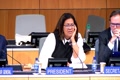 Y se pronunciará en nombre de los países de las ideas a fines, grupo LMC, quiero empezar felicitando.[01:39:58]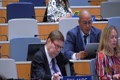 Por su asunción de la Presidencia del EGIC y estamos seguros de que nos va a guiar a usted a objetivos, a alcanzar los objetivos que buscamos aquí.[01:40:13]Si ahora hacemos la Secretaría por su intermedio, los preparativos de la reunión y toda la documentación también que hemos recibido tan puntualmente como siempre.[01:40:27]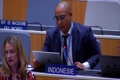 Mi grupo espera que esta reunión sea positiva y que nos haga avanzar y encontrar un mejor equilibrio en la protección.[01:40:41]La acción eficaz de los recursos genéticos y conocimientos adicionales asociados y bien estamos satisfechos con que se renueven las negociaciones basadas en un texto, creemos que[01:40:54]Hay lugar de para que los estados miembros muestren más flexibilidad en un ánimo constructivo para lograr los objetivos y mandato de la sesión del c y g y sesiones subsiguientes hasta respeto mi grupo subrayan[01:41:08]La distancia debe seguir con el trabajo para ir aumentándolos progresos alcanzados y Uds. está seguro de segura de nuestra.[01:41:23]Colaboración y seguiremos utilizando el texto que hemos venido mejorando el texto formal vemos como en los ojos el documento oficioso[01:41:38]Y el textote el ex presidente lo vamos a utilizar estos textos como base y vamos a basarnos en el hicécuar entre tres[01:41:52]43 5, y el documento oficioso esperamos que el progreso alcanzado en el pasado nos ayude a estrechar las diferencias en el[01:42:06]Nosotros si seguiremos colaborando y tomando pasos y medidas concretas para ir más allá del estatuco.[01:42:21]El objetivo fundamental sin impedir la apropiación indebida de los recursos genéticos y sus derivados a través de requisitos claros y firmes de divulga.[01:42:31]También queremos incluir también la protección no solo de recursos genéticos, sino de sus derivados, nos parece imperativo para esta reunión, continuar las deliberaciones.[01:42:45]En términos de la metodología de trabajo[01:43:00]El grupo de países a fines apoya el que en esta reunión se siga la metodología de trabajo que hemos seguido en sesiones anteriores.[01:43:11]Subrayando la importancia de esta sesión antes de la asamblea general queremos actuar de buena fe con flexibilidad y voluntad política para alcanzar[01:43:25]Objetivos, progresos y un entendimiento común para encontrar la protección equilibrada de recursos genéticos que todos queremos.[01:43:39]Le aseguro nuestro apoyo y colaboración para que las sesiones de esta gente sean un éxito muchísimas gracias por concederme la palabra muchísimas gracias.[01:43:50]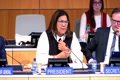 Gracias, invito ahora a la cocoes indígena a que intervenga por favor Gracias señora presidenta, hablo en nombre del cauce.[01:44:04]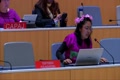 Como un indígena queremos felicitarla por su nombramiento como presidenta del CIG, estamos seguros que debajo de su mandato el tema de pueblos indígenas estará reflejado en sus recomendaciones reafirmamos que los derechos de los[01:44:18]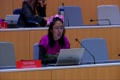 Pueblos indígenas están vinculados a los derechos humanos y colectivos de nuestros pueblos incluyendo la relación sagrada con nuestros territorios tierras y recursos y la transmisión del conocimiento ancestral y la espiritualidad en esta[01:44:32]Este período de sesiones del CEIG instamos a los estados a respetar el llamado del Foro Permanente de las Naciones Unidas y otros mecanismos del sistema de las Naciones Unidas y aplicar las declaraciones de las Naciones Unidas sobre los Derechos de los[01:44:47]Pueblos indígenas para lograr los fines en armonía con los marcos jurídicos internacionales alcanzados, en este sentido, destacamos que los pueblos indígenas no son una mera parte interesada, sino los demás.[01:45:02]Del derecho soberano el mes pasado el foro permanente realizó declaraciones expresas durante su veintiún período de sesiones en cuanto a la necesidad de respaldar una mayor participación indígena en la OMPI y en el seyje[01:45:15]A este fin agradecemos a los estados que han brindado apoyo al fondo voluntario en el 2019 el foro permanente recomendó que la OMPI until utilice fondos de su presupuesto principal para hacer frente a la necesidad[01:45:30]De lograr una participación indígena eficaz, continuemos respaldando dicha recomendación, subrayamos que el objetivo y la materia de los instrumentos que abordaremos esta semana no solo se limita a la protección de sus recursos.[01:45:44]Genéticos y conocimientos tradicionales en el sistema de patentes sino también a los otros ámbitos relacionados con el derecho de la propiedad intelectual creemos que el instrumento debería incluir derivados e informaciones de secuencias digital[01:45:59]El enfoque de revisión reflejado en el texto del presidente en el artículo 9 que exigiría que las partes revisen el alcance del instrumento y el carácter aplicable a los derivados y otras tecnologías nuevas y emergentes dentro de los cuatro años[01:46:14]Siguientes a la adopción del instrumento en un buen modo para hacer avanzar las negociaciones, recomendamos que el examen de patentes no se limite al cumplimiento de los tres requisitos exigibles universalmente, sino también.[01:46:29]Al requisito de cumplimiento de acceso legal al conocimiento tradicional en cuanto al consentimiento libre, previo informado de los pueblos indígenas y las comunidades locales, así como la divulgación de origen de los recursos genéticos y los conocimientos penal.[01:46:44]Tradicionales asociados, destacamos los avances de medidas preventivas y sanciones por la adopción indebida del conocimiento y enfatizamos en la necesidad de una protección a largo plazo para salvaguardar nuestros saberes.[01:46:58]Comendamos enérgicamente que el Comité cree un grupo de trabajo sobre bases de datos y sistemas de información para crear recomendaciones para este comité con la participación plena y eficaz de los pueblos indígenas estamos de acuerdo[01:47:13]En que las bases de datos puedan ser útiles, con medida complementaria, pero sin las salvaguardas adecuadas, implican un riesgo mayor de apropiación indebida, uso indebido y daños a los pueblos indígenas, durante el se eje 42.[01:47:27]Subrayamos tres principios rectores para el desarrollo de salvaguardar las bases de datos y los sistemas de información, uno, el consentimiento libre previo informado, dos no hacer daño y tres, el derecho al acceso eliminación.[01:47:42]Corrección de información, si se añaden conocimientos tradicionales no publicados a la base de datos y sistemas de información, se debe contar con el consentimiento libre, previo, informado de los pueblos indígenas, gracias Madacher.[01:47:55]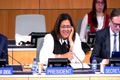 Muchísimas gracias por su intervención, no veo que nadie más me pida la palabra.[01:48:10]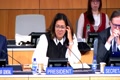 Voy a pasar al punto 3 del orden del día que es la acreditación de determinadas organizaciones me refiero a dos de ellas que han pedido acreditación de acuerdo de nuestros criterios[01:48:23]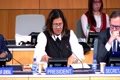 Y procedimientos en el documento hice 43 dos invito[01:48:38]Al Comité gubernamental, que maceda al reconocimiento del fraser.[01:48:48]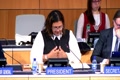 Organizaciones incluidas en el documento como calidad de observadores y lo declaro acordado a pasamos al punto cuatro participación de las comunidades indígenas locales y me voy a[01:48:59]Enferir al fondo de contribuciones voluntarias, quiero recordarles las decisiones de la Asamblea de 2021, reconocimiento la importancia de la participación de pueblos indígenas.[01:49:14]Y comunidades locales en la labor deligece y tomando nota de que el fondo de contribuciones voluntarias está rotado[01:49:27]Hay delegaciones que consideren contribuir y que querrían buscar otros arreglos alternativos cada uno de nosotros.[01:49:38]Como delegado podría contribuir de alguna manera, no tiene que ser mucho, pero por poco que sea eso contara y le pido a las delegaciones que consulten entre ellos.[01:49:51]Para encontrar soluciones a la contribución posible al fondo que repito está agotado, da importancia de este fondo a la ayuda.[01:50:05]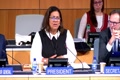 Entre las comunidades indígenas ha sido cales en su participación, no es algo vano, e insisto mucho en la importancia, me remito al documento 43/3, 43.[01:50:18]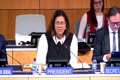 Info 43 56 que incluye propuestas de apoyo.[01:50:33]El tiene que ver con la designación de miembros para[01:50:44]Vamos a revertirnos a esta cuestión un poco más adelante[01:50:56]Me voy a la palabra luego a quien preside la junta sesora y sus decisiones las veremos más adelante cuando veamos el documento[01:51:10]Esto hice 43 y f,6, este punto no lo vamos a cerrar por el momento.[01:51:25]Y luego tenemos la mesa redonda de las comunidades indígenas y locales, y como ya se indicó, aquí se atenderá el tema de la propiedad del teleto.[01:51:40]Tal y los recursos genéticos, opiniones de los pueblos indígenas y de las comunidades locales participarán la señora.[01:51:53]Jessica Vega, Ortega, de México, el señor Aronchonse, Estados Unidos de América, y el Sr. Azlack Homberg, Finlandia, le voy a pasar la palabra al Presidente, señor Rodrigo de la Cruz Presidente de la Mesa redonda.[01:52:07]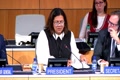 Y después de la mesa redonda si tenemos tiempo les voy a hablar de mi plan para la sesión de la tarde bueno y si no tenemos tiempo[01:52:22]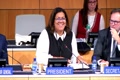 De todas maneras vuelvan todos a la sociedad tarde Si no puedo intervenir antes de la una, espero que[01:52:34]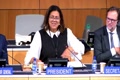 Tengan una mesa redonda, muy fecunda, les deseo un almuerzo agradable y los verelastres, eso sino.[01:52:46]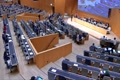 Y consigo volver a intervenir antes de la una[01:52:55].[01:55:46]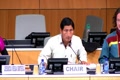 [10 01 11 01] Buenos días, buenas tardes.[01:56:05]Ahora, señores delegados de los estados miembros, organizaciones internacionales, señor Director General Adjunto de la UNPI.[01:56:19]Señora Presidenta, eligese pueblos indígenas y comunidades locales y organismos no gubernamentales en su sep.[01:56:34]Esta misma sesión, el Comité Intergubernamental sobre la propia intelectual y recursos genéticos, conocimientos tradicionales y folclor, acordó que inmediatamente antes del inicio de sucesiones se organizará.[01:56:48]Y una mesa redonda que dedurará mediodía y estará presidida por el presidente de una comunidad indígena local, desde entonces en cada sesión del Comité convocada desde 2005.[01:57:00]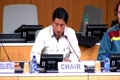 Se han organizado esas mesas redondas, el tema del presente panel será propiedad intelectual y recursos genéticos, opiniones de los jóvenes, de los pueblos indígenas y de las cosas.[01:57:14]Con milidades locales, en este sentido tenemos, como dijo la señora Presidenta tres presentaciones, me permito solicitar.[01:57:28]La presentación de la señora, Jessica Vega, Ortega, indígena, Misteca, de San Miguel, a Wik Titlán, en Ojaca, a México, ella es.[01:57:42]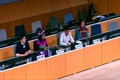 Co presidenta global el y un indígenos caucus también es impulsora y formadora de derechos humanos para la red de jóvenes indígenas de américa latina y el caribe a cada una[01:57:55]A cada uno de los expositores ponentes se les otorga el tiempo de 15 minutos, por favor hermana. Yo va, di cuenta, está.[01:58:10]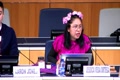 Y saludos, hermanas y hermanos, es un honor tomar la palabra pero también una responsabilidad, no solo para nuestras generaciones, sino para las generaciones que nos siguen prestando la madre.[01:58:25]Tierra desde los diferentes procesos de los que soy parte, quiero expresar que las juventud es indígenas seguimos siendo la primera línea de acción, solicito o la presentación, bien.[01:58:39]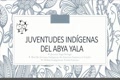 Ahora mismo en el mundo hay siete regiones ocioculturales de los pueblos indígenas los jóvenes representan el dieciocho por ciento de la población en el mundo[01:58:54]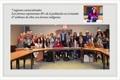 Y de ellos somos sesenta y siete millones de jóvenes indígenas las juventudes tenemos retos y desafíos constantes vivimos[01:59:08]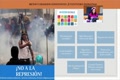 Y enfrentamos temas de discriminación, migración y desplazamiento forzado, degradación de nuestra cultura, persecución y criminalización por la defensa de la tierra y el territorio y nuestros conocimientos.[01:59:22]Tenemos acceso limitado a nuestros derechos humanos básicos como la educación o el acceso a la salud por eso reafirmamos que los derechos de los pueblos indígenas están vinculados con los derechos humanos y los derechos[01:59:37]Colectivos incluyendo nuestra profunda relación con nuestros territorios, nuestras tierras y nuestros recursos así como la transmisión de nuestros conocimientos ancestrales.[01:59:51]Piritualidad y nuestros conocimientos intergeneracionales, seguimos siendo la resistencia colectiva y ante ello es importante señalar algunos puntos que son importantes.[02:00:05]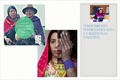 No obstantes en este contexto de esta gran reunión, el derecho constitudinario es reconocer nuestros conocimientos tradicionales, nuestros conocimientos intergales.[02:00:20]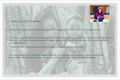 Generacionales desde la concepción hasta la conservación de nuestras prácticas, como juventudes indígenas, los roles intergeneracionales están apegados a nuestra pertinencia cultural.[02:00:35]La rural, desde niños a jóvenes, como niños aprendemos de nuestros mayores y de jóvenes a adultos, hay una relación profunda entre las prácticas, como por ejemplo, las juventud.[02:00:49]Pasan a denominarse parte del periodo de adultes, cuando existen algunos conocimientos adquiridos, un ejemplo de ello es la pesca, la ganadería o la adquisición de conocimientos hacia[02:01:04]Las medicinas tradicionales u otras actividades propias de las comunidades y de nuestros pueblos indígenas como derecho constitudinario es importante no romper las normativas que exín existe[02:01:19]La cigración dentro de nuestros territorios es necesario preservar el tema intergeneracional y aunar las nuevas técnicas para fortalecer y ayudar a la protección, la preservación y el fortalecer.[02:01:34]El movimiento de estos conocimientos y saberes y la ciencia a través de la juventud indígena porque los pueblos indígenas contamos con una ciencia milenaria que ha sido parte fundamental.[02:01:48]Para hablar del tema de recursos genéticos, asimismo, es importante reconocer que el tema de los recursos y conocimientos son fundamentales para las cosas.[02:02:02]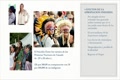 Las juventudes, porque existen efectos sobre nuestros territorios, pero también sobre el tema de la espiritualidad, efectos de la apropiación indebida, hay efectos[02:02:16]Coloniales generacionales incluso existen traumas que no se han podido sanar dentro de las juventud tenemos estudios precisos donde indican que el suicidio entre varones de las[02:02:29]En primeras naciones de Canadá, de 15 a 24 años existe de 126 por cada 1000 en comparación con 24 por cada 100 ̳000 no indígenas Esto es un ejemplo claro de que.[02:02:43]Porque existen efectos colaterales de esa apropiación indebida el mercantilismo de la expresión de nuestras identidades ha generado una discriminación constante y un afán.[02:02:58]Falta de atención al fortalecimiento de nuestra identidad los efectos del estereotipo y la discriminación nos siguen afectando mientras grandes compañías se siguen apropiando de nuestros conocimientos[02:03:13]La marginalización y la pérdida de la identidad es uno de los efectos principales dentro de nuestros territorios por ello invitamos a regresar al origen regresada al origen regresada al origen[02:03:28]Y respetar el conocimiento y la sabiduría ancestral como juventud es indígenas seguimos utilizando nuestros saberes y conocimientos ancestrales el pensamiento[02:03:43]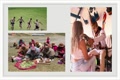 Es holístico, por ello, la medicina tradicional está relacionada profundamente con el tema de la protección de los recursos genéticos, la medicina.[02:03:58]No es solamente para nosotros, es para curar y salvaguardar a la madre tierra, por ello los pueblos indígenas, no solamente compartimos nuestro conocimiento, sino también, buscamos la proteger.[02:04:11]Sección de un ejemplo claro ha sido esta pandemia, los recursos genéticos, los recursos de la sabiduría y la medicina fueron los primeros para atender[02:04:26]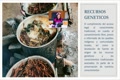 A la población indígena y no indígena incluyendo que incluso en nuestras propios territorios no tenemos acceso a la medicina occidental pero la medicina tradicional[02:04:41]Ha sido uno de los relevantes elementos para poder protegernos ante esta pandemia, es importante resaltar que los recursos genéticos en el cumplimiento del acceso a[02:04:56]Legal al conocimiento tradicional debe tener en cuenta al consentimiento libre previo y informado de los pueblos indígenas y las comunidades locales, así como la develación de la fuente de origen de los recursos[02:05:11]Genéticos y de los conocimientos tradicionales asociados es parte de nuestra preservación de nuestros conocimientos seguir buscando la protección de los mismos[02:05:25]Como parte de la red de jóvenes indígenas de américa latina y el caribe hemos buscado fortalecer no solamente los conocimientos sino también poder replicarlos[02:05:37]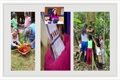 Y asegurarnos que las futuras generaciones puedan preservarlos con un pequeño fondo junto al fila hemos logrado posicionar diez pequeños proyectos dentro de las comunidades[02:05:52]Tejiendo a especies endémicas como la cochinilla y recuperar las prácticas milenarias de la producción del color para los tejidos, pero también una profunda relación de la biodiversidad.[02:06:06]Que existe dentro de los territorios, otro de los ejemplos que quiero mencionar y que el día de hoy lo he puesto sobre la mesa es que este conocimiento ha sido parte fundamental incluso[02:06:21]Esto para nuestros sistemas alimentarios, y en este punto es triste observar cuando existe una apropiación de nuestra cultura, y hiere nuestros más profundos sentidos.[02:06:35]Decir porque el alimento ha sido parte de nuestra identidad y ver cómo las grandes cadenas comerciales producen incluso otro tipo de plantación para exportar[02:06:50]Vender y comercializar sin el sentimiento de la identidad propia es uno de los dolores de estas generaciones, pero también de las futuras generaciones.[02:07:05]Con este pequeño fondo hemos recuperado prácticas y propuesto que nuestro conocimiento también puede estar sobre la mesa, estamos comprometidos.[02:07:17]Pero necesitamos sumar compromisos de los estados para lograr los derechos individuales y colectivos por la juventud y niñez indígena gracias[02:07:32]Muchas gracias a la Sra. Jessica Vega Ortega, indígena Misteca de México, por favor.[02:07:46]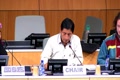 Que se solicita en la siguiente intervención, el Sr. Arong, Johns, miembro de la tribu, Tulapid de Washington, EEU de América.[02:08:01]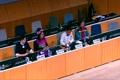 Es especialista en protección de derechos conferidos por los tratados en el departamento de derechos de los tratados y asuntos gubernamentales de las tribus[02:08:15].[02:08:28]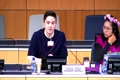 Muchas gracias por brindame la oportunidad de tomar la palabra ante el Comité, en tanto que panelic indígeno, en la sesión con la segunda tercera de la CIG quiero dar las gracias al señor Daentan, Director General de la Oompis.[02:08:42]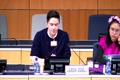 Señor Swat Carbana, Director General Adjunto de desafíos globales y el sector de asociaciones, Sr. Wentwen Landi, director de la división de Concent tradicionalidad y, por supuesto, el personal de la Secretaría de la Oompy, además, quisiera felicitar más[02:08:57]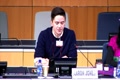 A la nueva presidenta del Ceig, la Sra. Lilliker Belami y espero con mucha impaciencia interés la futura colaboración entre la presidenta y el caucous, me llamo Aeron Johnson, y soy miembro.[02:09:11]Del pueblo indígena Toula Ley, de Washington y trabajo en tanto especialista de protección, derecho de tratados, el departamento de derecho de tratadios asuntos gubernamentales, soy[02:09:25]La tendencia de la costa salís, desmocalmid, buen amigo, damanis, o a la gata, cobichan y sanecha y hablar en tanto que joven indígena con[02:09:39]En el mandato del panel de proporcionar mi opinión, los representantes de recursos gráticos y de genéticos, en particular, hablaré preocupaciones y puntos de vistas sobre los sistemas y bases de datos de información, participación y del suelo sindicatos.[02:09:53]Fenínense en la ONG y la información de secuencia digital y fotoras tecnologías evidente que las bases de otros sistemas de información, son buenas herramientas para el examen de aplicación de patentes generales y en mi opinión.[02:10:07]No, no hay un deseo de impedir innecesariamente el proceso de solicitud de patentes además, ningún mecanismo administrativo debería ser visible.[02:10:22]He enseñado de manera que seas excesivamente cumbrado o faragoso, sin embargo, los mecanismos administrativos necesitan tener unas orientaciones, salvaguardias, respecto al diseño, construcción, aplicación acceso y mantenimiento los sistemas.[02:10:36]Los datos de información que acogen y facilitan los conocimientos tradicionales o conceptos de una sociedad con recursos genéticos para cumplir plenamente los derechos de los pueblos indígenas recordando la declaración del Cáuco.[02:10:51]En general, la OMPI, en torno al sistema de bases de datos de información, en la sesión 421,00, se recalcó que existen riesgos, cuando se proporcionan acceso al conocimiento tradicional, en una.[02:11:06]En base de datos, sistema de información y puede llevar a una aprobación de vida y os han debido a la razón por la cual este riesgo tiene que ser abordado y de manera seria es por el daño que causa la protección de vida usen de vida.[02:11:21]Y acceso a un apropiado, de conocimiento tradicional, de un daño que puede causar por los indígenas, familias indígenas, mujeres indígenas y jóvenes indígenas, recuerdo al comité de declaración realizada por los tribos toral y por el CIG Zin con el que describimos o como el uso indebido.[02:11:36]La ciencia tradicional, laña, los pueblos indígenas, describimos al conocimiento en tanto con regalo del creador para aclarar este punto, el conocimiento incluir el conocimiento tradicional, con encima tradicional, la asociada alergético, recursos genéticos y además.[02:11:51]Es un honor y una bendición y una responsabilidad, la de cuidar, la propiedad del uso apropiado de este conocimiento, este conocimiento está consagrado e incorporado.[02:12:04]He colaborado en nuestro derecho al constituyinario, protocolos tecnologías y prácticas futuras y espirituales, cuando se usen debidamente conocimiento por parte de los miembros.[02:12:18]Hay tribus indígenas, o por cualquier otra persona fuera de la responsabilidad, con su extraordinaria, puede causar daño físico espiritual a los cuidados individuos colectivos.[02:12:33]Es independientemente de la edad o el género por ello es crítico que nuestra supervivencia continuada y cultural, no cuente con las suficientes orientaciones salvaguardas para los sistemas de los bases de datos de información que albergan y o hacen.[02:12:48]Filita el conocimiento tradicional y el conocimiento asociado con los recursos genéticos, junto con los pueblos indígenas y de conformidad con nuestros derechos, legislación, costumbres y protocolos, en tanto que.[02:13:02]El joven me preocupa si la floreció existente y los bases de datos y sistema de información existentes que acogen y facilitan conciutración y conciutralizado con los cursos genéticos, han sido diseñados construidos y aplicados así.[02:13:17]El sentimiento previo, del folos indígenas, además, los casos que lo indígenas o cualquiera fuera, de la responsabilidad con su tribunaria, están envueltos en ello.[02:13:32]O sea, a través de consecuencias jurídicas o plenamente informadas, de publicación, en cualquier caso, existe un riesgo de daño que desquita anteriormente para mí esta situación y en línea con la declaración.[02:13:45]La acción del Caukus en el CIG, 42, y por supuesto, con un consentimiento previo es necesaria el mecanismo administrativo de este comité para permitir por los indígenas que tengan acceso a adecuar[02:14:00]En el caso de este tipo de sistemas de información, la capacidad de corregir la información, la capacidad de eliminar información que ha sido obtenida de fuentes, de manera inadecuada o que se ha incorporado así como la información secreta o confidencial o sensación.[02:14:15]Y el punto de vista de la cultura, antes de entrar en el medio de este tema y hablar de las protecciones defensivas, frente a protecciones positivas, dentro de las bases de datos, de información.[02:14:29]Quisiera abordar hablar de mi postura sobre la participación de después de indígenas, la unpinece y aplaudo a la secretaría, por haber coordinado este panello, este joven, con jóvenes de.[02:14:44]Por los indígenas, es uno no está presente aquí, y espero que esta inversión en fomento de capacidad regional, por pueblos indígenas, incluida las mujeres y los niños indígenas para una mejor.[02:14:59]Ahora, la participación en la Oompy y el CIG continúe después, se felicito a la Oompis y su división de conocimientos tradicionales por haber acogido varios abolminarios relacionados con el ceíje, durante la pandemia, y pienso.[02:15:13]Que ha ayudado a señalar o a llamar la atención sobre los pueblos indígenas sus derechos intereses relacionados con potente ellectual sí la cláusula de examen dentro de un instrumento queda aprobada por este promete[02:15:27]Con el comité, seguramente que encidaremos una participación útil, los foros indígenas en los futuros grupos de trabajo, teníamos el CEIG, y las negociaciones basadas en el texto, eso sumamente permiten pertinente para abordar cuestiones que han de ser abordarse en el CIS.[02:15:42]Hay que, como la información de secuencia digital y el futuro de tecnología, en particular, esta información secuencial existe en un vacío en el que las bases de datos no tienen protecciones salvaguardias para el conocimiento.[02:15:57]Tradicional con el conocimiento social se ha soñado con algunos genéticos, y por eso espero que después de la Copa 15 de la Convención del Convenio sobre la Diversidad Biológica, que habrá más certidumbre, jurídica en torno.[02:16:12]A los ese y d para este comité, reiterando mi preocupación respecto a los bases de datos, sistemas de información existentes, que no se han recalcado lo suficiente, hay que[02:16:26]Hay que tener en cuenta que el consentimiento previo tiene que ser también considerado durante el diseño, creación y aplicación de las bases de datos existentes de serie y sé que hay en toda una serie de bases.[02:16:41]Este de datos, información secuencial, que son de dominio público, y que hay alguna que contienen algunas muestras de pueblos indígenas y que son muestras conocidas como material hereditario de tanto.[02:16:55]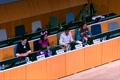 Consideren que los caucus tienen que continuar dentro de este diálogo gracias.[02:17:10]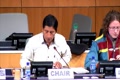 Haron John por su presentación, respecto de sus reacciones comentarios y propuestas en relación a la temática, del presente, y Geseen.[02:17:24]Seguidamente tenemos la presentación del señor Azlan Homer, Samy y de Finlandia, el es Vicepresidente del Samy Konzill, en representación de la fin y Samison Sental organization.[02:17:36]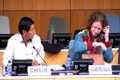 E yo por baby bigh y postca y las mulanas cubrió además la edad y aun allá de la niña esas las de puedan señor canis[02:17:51]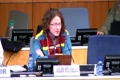 Soy muchas gracias por esta invitación a sumarme a ustedes en este panello voy a hablar brevemente[02:18:06]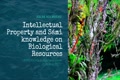 Sobre el conocimiento san relacionado con los recursos biológicos, quiero recalcarle al principio que no creo que esas cuestiones que hay identificado pueden abordarse a través del sistema de patentes en este[02:18:18]En sentido, nuestros problemas divergen mucho de los colegas indígenas del resto del mundo, lo que voy a compartir con todos los presentes es.[02:18:32]Como una falta de nuestro conocimiento y de decisiones sustentada y una forma de gobernanza que nos reconoce nuestras.[02:18:47]Prioridades Es una cuestión que tiene que ver con la propia intelectual ya que distintos tipos de conocimiento tienen un valor intrín.[02:19:00]Es algo que tiene que ser protegido, sea que es necesario tener un enfoque estructural y de una manera respetuosa.[02:19:15]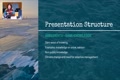 En la siguiente diapositiva no tengo la debida conexión para hacerlo yo mismo, voy a compartir con Uds. brevemente los conocimientos.[02:19:30]La decisión de los costostenmientos, de los sami y el conocimiento sami respecto a los recursos biológicos, con ejemplos, por ejemplo, respecto al salmón y la nieve.[02:19:45]Y presentado voy a presentar ejemplos de conocimiento que no es público, lo que hace que las autoridades samis son las que tengan que decidir si se debe compartir o no.[02:19:58]Estos conocimientos, y qué es lo que hay que compartir uno, luego al final hablaré de cómo el cambio climático hace que resulte necesaria una gestión más adaptativa.[02:20:13]Y haciendo en cuenta los distintos sistemas vengo del valle del río De uno de los ríos más grandes de salmón del Atlántico, por lo menos solía serlo.[02:20:26]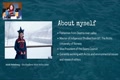 Empecador y tengo un máster en estudios indígenas de la universidad del Ártico de Noruega, y como ha dicho el Presidente, soy vicepresidente.[02:20:41]Señor Presidente de la Sami Kansy y trabajo en torno a cuestiones medioambientales y ética de la investigación.[02:20:55]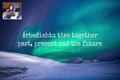 Es como nosotros describimos en el idiomas a mí nuestro conocimiento Es un conocimiento intergeneración arebeta, significa algo que se[02:21:10]Hereda y Diettu es el conocimiento, sea conocimiento heredado conocimiento sobre cómo vivir en nuestras tierras, como desarrollar nuestros modos de vida, y cómo relacionarnos con el mundo.[02:21:24]Es algo dinámico, un conocimiento, un sistema de conocimiento dinámico que va evolucionando y no se queda quieto.[02:21:39]Con el tiempo, sino que va evolucionando continuamente, es nuestro legado como un patrimonio común, este conocimiento, a menudo, es.[02:21:52]Esto es muy local, puede ser un conocimiento solo de un pueblo, solo de una familia, incluso título individual, también algún individuo puede decidir lo que compartir y lo que no.[02:22:07]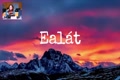 Es una palabra de los amig del norte y puede traducirse como surgiendo surgir[02:22:21]Y tiene un conocimiento sentido mucho más profundo, también más específicamente esta palabra puede describirse como tener las condiciones.[02:22:35]La acción es lo suficientemente benévolas, cómo para poder mantenerse a sí mismo y también traducirse como suficiente comida está muy relacionada con la palabra elling, que significa.[02:22:50]En vida, y también puedes ser traducido literalmente, como tú vives y quería compartir esto porque voy a dar algunos ejemplos del conocimiento relacionando.[02:23:05]Relacionado con la nieve, y aunque la nieve no es un recurso genético en sí, el conocimiento sobre la nieve, tiene repercusión en nuestros recursos genéticos, y sobre todo las[02:23:18]Con condiciones de los pastos y para los renos hay distintas maneras de obtener conocimiento sobre la nieve, evaluar las condiciones.[02:23:33]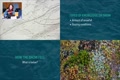 En un momento determinado, es importante evaluar también con la situación actual del pastoreo, ya que casi cada día.[02:23:48]Un invierno pasamos por situaciones de emergencia, al menos en algunas regiones, en las tierras sami y eso hace que resulte necesario aportar.[02:24:03]Alimentación adicional para los renos, y este tipo de fondos de emergencia que se utilizan para alimentar los renos, se evalúan en función de las condiciones.[02:24:17]Que nos de nieve y de pastoreo basándonos en las nieve, según las estadísticas, podemos ver cuánta nieve ha caído en un perro de tiempo y cuántas se ha acumulado en un punto concreto, sin embargo.[02:24:32]Esa no es en absoluto la única información que necesitamos para evaluar las condiciones de bastoreos necesario también tener en cuenta[02:24:46]Es necesario saber cuáles son las condiciones cuando fueron las condiciones cuando cayó la nieve estaba congelada cuando cayó era un día con viento hacia calor o frío[02:24:59]Se derritió inmediatamente después y creó unas capas de hielo en las que no pueden pasar los renos o llovió o nivo ese día.[02:25:14]Por ejemplo, el suelo no estaba congelado, es ocurrió en antoño del año pasado cuando cayó la nieve, entonces hubo una capa de[02:25:26]Hélo que no permitió que pudieran comer los renos.[02:25:41]Por eso es importante tener distintos tipos de conocimiento para estimar cuáles son las distintas situaciones sobre el terreno el que tiene una repercusión en nuestros o medios de subsistencia[02:25:56]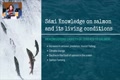 Come mencionado anteriormente soy un pescador de salmón y bueno en la tradición ya data le hace mucho[02:26:10]Y los biólogos especializados en pescado peces y que escriben informe sobre los salmones pues no son los mismos que[02:26:24]Los desconocimientos son mismos que los de los pescadores de salmón o los sami que analizan el porqué de la reducción.[02:26:38]La acción de la cantidad de salmón, entonces según los biólogos era un exceso de pesca, lo que había llevado a una reducción de la población de salmones, pero los samian redució distintas[02:26:53]Razones para la disminución de la población de salmones cambios en el medio ambiente que han tenido impacto en la producción del río por ejemplo la erosión y la[02:27:07]Pérdida de áreas de cría, también el hecho de que hubiera piedras o gravilla en la parte del río.[02:27:22]Lo que ha aumentado la depredación y también un aumento de pesca turística, que es muy distinta de la manera en que pesca en los sami, que no es algo constante.[02:27:36]Tradicionalmente, les dejamos en paz a los salmones sobre todo en el momento de la cría, y también se han aducido cambios.[02:27:51]En el cambio climático y también los alimentos para el salmón en el océano que han cambiado también un impacto negativo de la acuicultura de salmón, la cría de salmón.[02:28:06]Y los biólogos tienen que incluir el conocimiento samien sus informes y entonces evaluan cada una de estas cuestiones a título individual[02:28:20]Y utilizana unos métodos cuantitativos, es decir que necesitan tener un conocimiento que puede ser luego trasladado a cifrasa[02:28:34]Y si es posible abordan cada una de las cuestiones del conocimiento sami y concluyen que en ninguna de estas cuestiones a título individual causa la disminución de la población de[02:28:47]Salmón y entonces concluyen en que eso no es pertinente para la conclusión de sus estudios, pero lo que no hace en ese evaluar, el impacto holístico ha acumulado de toda la preocupación.[02:29:02]Manifestadas por todos los conocedores respecto a las condiciones de vida y en decría del salmón en los últimos años[02:29:17]Los biólogos han cambiado sus puntos de vista respecto a la disminución rápida de las poblaciones de salmón no se puede explicar solo por la pesca[02:29:30]Y ahí va, ya que los cambios son estivamente rápidos, así que ahora tienden a aducir cambios en el océano, que tiene impacto en la población de salmones.[02:29:44]El conocimiento sami es muy variado, por ejemplo, conocimiento relacionado con el comportamiento del salmón o la eficacia de los metros de pesca.[02:29:55]Y a menudo, los sami están preocupados y no desean compartir este conocimiento, por eso puede causar restricciones graves en nuestra paz.[02:30:09]Pesca y es otro ejemplo de porque es necesario que las autoridades de mi valú en qué tipo de conocimiento ha de compartirse y cómo se debe hacer de manera óptima.[02:30:24]Hay tipos de conocimiento en el que el valor del conocimiento pues.[02:30:38]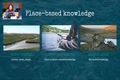 No de ser público, porque si todos saben cuáles son los lugares idóneos para la pesca, entonces ya no tiene valor este lugar, porque el valor es precisamente, que nadie sepa dónde está este punto idóneo donde no puede ir ahí con su familia y.[02:30:53]Pues pescado, y luego otro ejemplo son los solo lugares sagrados y nunca se ha tomado decisión colectiva en el sentido de que es.[02:31:08]Sean conocimiento público, esto lo ha sagrados, pero puede encontrarse en mapas públicos, lo cual hace que se produzcan cambios en el área, en cuestión, sí.[02:31:22]Finalmente hay muchísimos turistas que deciden visitar este lugar, y que tal vez no respeten el lugar, y eso también.[02:31:36]Tiene que ver con la propiedad intelectual y en la confidencialidad oh privacidad hoy en día casi todo el mundo tiene un no teléfono móvil en el bolsillo que puede[02:31:49]Grabar los datos de ubicación y es importante que ese conocimiento de estas áreas no sea público, siguiente.[02:32:03]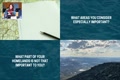 A menudo distintas comunidades asamis se encuentran en una situación en las que se pide dibujar un mapa y escribir qué áreas son de interés especial o de importancia[02:32:16]Especial para nosotros, pero a menudo nos mostramos bastante renueentes, hacer algo así, ya que ese conocimiento es utilizado en contra nuestra, y si señalamos a áreas importantes.[02:32:31]Entonces, pasa que las otras áreas no son importantes, podrían decir, bueno, entonces podemos aprovechar esta área la otra cosa porque los aminos han dicho que no es un área importante para ellos.[02:32:45]O sea, sé que algunas comunidades se han negado a participar en este tipo de ejercicio, de mapeo, de las áreas tradicionales que Ud.[02:33:00]Y lezan.[02:33:12]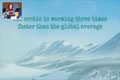 México está cambiando muy rápidamente, así que estamos experimentando cambios en las distintas taciones, distribución de las especies y el comportamiento.[02:33:26]Y eso lleva un cambio en cuanto a nuestra seguridad, alimentaria y la seguridad del transporte, y eso hace que resulte necesario adaptar la manera en la que utilizamos nuestros ciudadanos.[02:33:39]Los territorios y nuestros recursos tiene que decidirse cómo cambiar el comportamiento, sea que es una cuestión de gobernanza.[02:33:54]Y de que se escuche nuestra voz en la gobernanza por ejemplo el verano pasado tuvimos una especie invasora que llegó al río un tipo de salmón invasivo[02:34:09]Y puso en peligro la especie nativas y eso hubiera requerido una actuación de gestión muy rápida para empezar a pescar directamente esa especie invasora, prohibido a la lentitud y la toma de decisiones pues no se[02:34:24]Este es un proceso a tiempo y no fue posible pescar de manera eficaz esa especie invasora, ese es un ejemplo de porqué la gestión o administración debe.[02:34:39]Es necesario encontrar una manera de hacer participar en la comunidad Sammi y a los titulares de conocer.[02:34:53]El movimiento de una manera responsable y eficaz para mantener la titularidad de nuestros conocimientos y la determinación de este conocimiento y esta es la última.[02:35:07]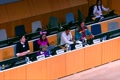 La diapositiva con ello concluyo mi presentación, muchísimas gracias, muchas gracias al señor Ashlet Holmes, por su presentación, y a los tres panelistas.[02:35:20]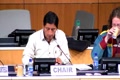 Esas igualmente agradecerles por su excelente intervenciones dan experiencias propias como juventud indígena con enfoque de género.[02:35:33]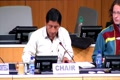 Y le ofrecemos la palabra a las y los delegados de los Estados miembros y observadores aquí presentes que si tuvieran debates que realizar.[02:35:46]Y respeto de los temas planteados, así como comentarios y preguntas.[02:36:00].[02:36:06]Bueno, si no tenemos comentarios, creo que de todas maneras.[02:36:18]Las presentaciones que hemos tenido son un aporte en un ingrediente un input para los debates que tenemos con la agenda del presente y ese 43, y esperamos que estas contribuyan.[02:36:35]Que con los resaltados y objetivos previstos, buenas tardes, con todas y todos y se levanta el panes.[02:36:49].[02:36:57]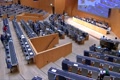 .[02:39:10].[02:39:28]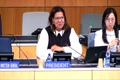 Tenido una excelente sesión a mí me preocupa mucho del salmón rosa y lo que le está pasando pero[02:39:43]Efectivamente, esto pone de relieve lo que muchos de las comunidades indígenas están haciendo para preservar su vida y nuestro planeta, vamos a pasar al punto.[02:39:55]Porque si tenemos el punto 5 que vamos a tratar esta tarde, la presentación de informes del grupo especialistas adox sobre los recursos genéticos, sobre el punto 6 se consultado con los[02:40:10]Tenemos grupos regionales, la semana pasada, y vamos a continuar con la misma metodología de trabajo, de manera más amplia y directa y para fácil.[02:40:25]El invitar la discusión, podríamos empezar a tratar, algunos puntos del mandato del GIC para, simplemente, para recordar.[02:40:40]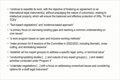 Las cosas primero es un extracto del mandato y lo que ello he hecho es que cuando volvamos del almuerzo y cuando les envite a darme sus comentarios y sugerencias sobre la metodología de trabajo[02:40:54]Vamos, podemos referirnos a esos puntos que son: los que están recogidos en nuestro mandato, la secretaría le va a transmitir el contenido de esta transparencia a los coordinadores de grupos para que[02:41:09]Que lo tengan, a la vista y les recomendaría que tuvieran una discusión sobre esto durante el almorzo y que cuando volvamos, tengamos un debate aquí.[02:41:24]Ya en la plenaria del CIGI sobre la metodología del trabajo, y ahora le invito o invito a los grupos regionales que hagan algún anuncio si lo tienen de reuniones que vayan a tener lugar alguna cuestión.[02:41:36]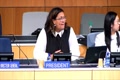 Dion de orden interno, que quieran comunicar a los miembros de sus grupos respectivos, parece que no.[02:41:51]No veo que haya pedido esa palabra, entonces, bueno, voy a levantar la sesión, los dejó que vayan a almorzar.[02:42:05]Por favor consideren el contenido de la transparencia que les acabó de montar, de mostrar y espero que podamos participar de manera activa esta tarde.[02:42:15]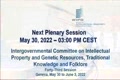 Se levantar la sesión[02:42:27]